PRENote: The auditors verified the processes in the company for conformity with the PRC Legal Laws and/or SA8000:2008 and the customer criteria. This verification was performed on a sampling basis; by interview the workers, review of the corresponding documentation, and observation of the individual processes. Due to the sampling nature of the auditing exercise, absence of findings during an assessment does not assure the full compliance of the facility nor does it guarantee that violations may not appear in the future. V-Trust do not accept responsibility for conditions at other locations that may be used in the supply chain of the relevant product or service since this report covers the production site listed under “audited company’’ only.V. Corrective Action Plan (CAP)\Please find our audit details from next page (Part A – K).Part A   Factory ProfilePart B Child Labor/Young LaborPart C Forced & Compulsory LaborPart D Health & SafetyPart E   Freedom of Association & Right to Collective BargainingPart F   DiscriminationPart G   Disciplinary PracticesPart H   Working HoursPart I   RemunerationPart J   EnvironmentalHPTPart K   C-TPATPart L   Worker Interview Summary**************************************************    This is The End of the Report     ***********************************************The above reflects our findings for the particular factory in concern on the date of our service only.  This report does not certify, confirm or imply:  a) compliance with any government, industry or association regulations or standards, unless stated otherwise; or,) the quality of any specific products manufactured by the factory/sellers/suppliers; or, c) the shipment of any specific products. This report does not discharge or release the factory/sellers/suppliers from their commercial, legal or contractual obligations with buyers in respect of products manufactured by the factory/sellers/suppliers.  Our services, including reports and certificates, are subject to the General Conditions of Service of V-Trust which have been sent to your company. They can be resent upon written request. This report cannot be partially copied.I.   I.   Service Performed:SASA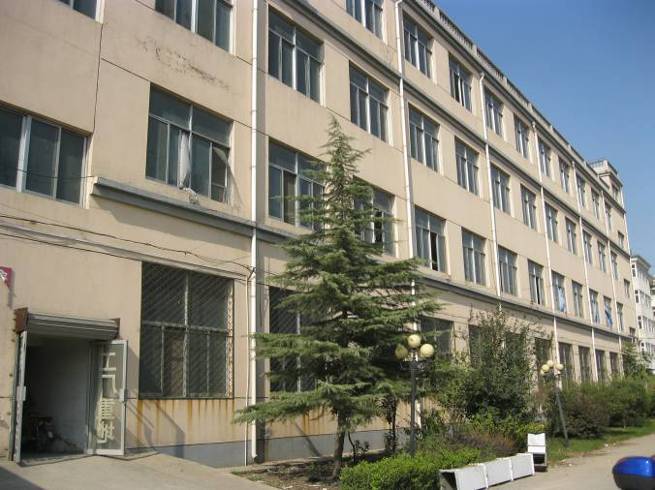 Supplier:Xuzhou Golden Eagle Silk Home Textile Factory Xuzhou Golden Eagle Silk Home Textile Factory Factory:Xuzhou Golden Eagle Silk Home Textile FactoryXuzhou Golden Eagle Silk Home Textile FactoryFactory Person:Asa ZhaoAsa ZhaoFactory tel.:0516-826601840516-82660184Audit Location:Xuzhou City, Jiangsu ProvinceXuzhou City, Jiangsu ProvinceAuditor:Frank FangFrank FangAudit Date:2014-1-232014-1-23II. SUMMARY II. SUMMARY II. SUMMARY FieldFieldMax. ScoreMax. ScoreActual ScoreActual ScoreWeight (%)Weighted ScoreAFactory Profile15151212560BChild Labor & Young Labor77661060CForced & Compulsory Labor9977535DHealth & Safety2929181825450EFreedom of Association & Right to Collective Bargaining101088540FDiscrimination101099545GDisciplinary Practices10101010550HWorking Hours1010441560IRemuneration13138815120JEnvironmental331155KC-TPAT101066530Total:Total:1261268989100955Final Score: (Total Weight score/∑ (Max score x Weight)Final Score: (Total Weight score/∑ (Max score x Weight)Final Score: (Total Weight score/∑ (Max score x Weight)Final Score: (Total Weight score/∑ (Max score x Weight)Final Score: (Total Weight score/∑ (Max score x Weight)75/10075/10075/100Time of Starting from home:7:00Time of Arrival at Factory:11:00Lunch Time:12:00-12:30Time of Leaving factory:17:30III.  SPECIAL ATTENTIONIII.  SPECIAL ATTENTIONStrength:Strength:Mr. Ren shenglong, the owner of the factory, who had been engaged in silk home textile for more than 10years.  The factory had 120sets sewing machines including 20sets computerized sewing machines. Mr. Ren claimed that they are purchasing another 20sets computerized sewing machines to replace the original machines and It will make the sewing more precisely and effectively.Most of the workers had 3years experience in this field and the interviewed workers enjoyed working in this factory.The factory showed great interest on establishing relationship with client and willing to take the corrective action to improve their defected areas.Weakness:Weakness:No ID copies and personnel records were kept by the factory.No written valid laws and regulations on forced labor.No employment contracts were signed.No written policy about health, safety, environment and working conditions.No safe certificate of building from local government.No security personnel were trained.No injury or illness record and no corrective actions taken to prevent recurrence of work related accidents.No fire inspection certificate by local fire service authority.No fire drills were conducted.No metal gloves for cutting workers.No fist aid kit.No workers were trained for first aid.No written valid laws and regulations on trade union and freedom of association.No written hiring policy without any discrimination.No written policy about working hours and no attendance record.No written policy about wages and compensations.No social insurance for the workers.No waste management plan and waste handling record.No written policy /procedure on C-TPAT.No written procedures for visitor access to the facility.No security awareness training was conducted.IV.  IV.  Auditor & Report Reviewer:Auditor & Report Reviewer:Auditor & Report Reviewer:Auditor & Report Reviewer:Auditor & Report Reviewer:Auditor & Report Reviewer: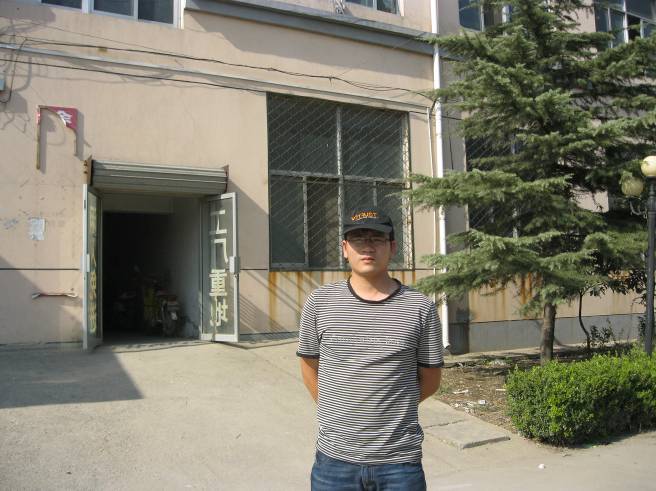 Auditor(s): Frank FangAuditor(s): Frank FangAuditor(s): Frank FangReport Reviewer: Report Reviewer: Report Reviewer: This Corrective Action Plan summarizes the critical violations. These findings are valid for the site / date’s covered by the audit and is subject to the limited number of interviews and documentary checks imposed by time constraints, as well as the accuracy of data and information provided by the factory. This Corrective Action Plan is the basis for the audit closing meeting with the factory management. The principal who ordered this audit may reconsider certain reported conclusions and corrective actions and pursue their implementation directly with the factory, as appropriate. The principal can return the Corrective Action Plan with his confirmation / comments as appropriate. Reliable and sustainable implementations of corrective actions are crucial for the continual improvements.If an uncontrollable delay occurs in the implementation of the CAP, such delays must be immediately reported to client.   Failure to report delays in a timely manner will be considered a failure to implement the CAP. The purpose of this CAP is to formally communicate to factory management the violations found during the factory audit conducted at this factory on the above date, and the necessary corrective actions that must be taken in order to comply with client’s expectations.This Corrective Action Plan summarizes the critical violations. These findings are valid for the site / date’s covered by the audit and is subject to the limited number of interviews and documentary checks imposed by time constraints, as well as the accuracy of data and information provided by the factory. This Corrective Action Plan is the basis for the audit closing meeting with the factory management. The principal who ordered this audit may reconsider certain reported conclusions and corrective actions and pursue their implementation directly with the factory, as appropriate. The principal can return the Corrective Action Plan with his confirmation / comments as appropriate. Reliable and sustainable implementations of corrective actions are crucial for the continual improvements.If an uncontrollable delay occurs in the implementation of the CAP, such delays must be immediately reported to client.   Failure to report delays in a timely manner will be considered a failure to implement the CAP. The purpose of this CAP is to formally communicate to factory management the violations found during the factory audit conducted at this factory on the above date, and the necessary corrective actions that must be taken in order to comply with client’s expectations.This Corrective Action Plan summarizes the critical violations. These findings are valid for the site / date’s covered by the audit and is subject to the limited number of interviews and documentary checks imposed by time constraints, as well as the accuracy of data and information provided by the factory. This Corrective Action Plan is the basis for the audit closing meeting with the factory management. The principal who ordered this audit may reconsider certain reported conclusions and corrective actions and pursue their implementation directly with the factory, as appropriate. The principal can return the Corrective Action Plan with his confirmation / comments as appropriate. Reliable and sustainable implementations of corrective actions are crucial for the continual improvements.If an uncontrollable delay occurs in the implementation of the CAP, such delays must be immediately reported to client.   Failure to report delays in a timely manner will be considered a failure to implement the CAP. The purpose of this CAP is to formally communicate to factory management the violations found during the factory audit conducted at this factory on the above date, and the necessary corrective actions that must be taken in order to comply with client’s expectations.This Corrective Action Plan summarizes the critical violations. These findings are valid for the site / date’s covered by the audit and is subject to the limited number of interviews and documentary checks imposed by time constraints, as well as the accuracy of data and information provided by the factory. This Corrective Action Plan is the basis for the audit closing meeting with the factory management. The principal who ordered this audit may reconsider certain reported conclusions and corrective actions and pursue their implementation directly with the factory, as appropriate. The principal can return the Corrective Action Plan with his confirmation / comments as appropriate. Reliable and sustainable implementations of corrective actions are crucial for the continual improvements.If an uncontrollable delay occurs in the implementation of the CAP, such delays must be immediately reported to client.   Failure to report delays in a timely manner will be considered a failure to implement the CAP. The purpose of this CAP is to formally communicate to factory management the violations found during the factory audit conducted at this factory on the above date, and the necessary corrective actions that must be taken in order to comply with client’s expectations.Corrective Action DetailsCorrective Action DetailsCorrective Action DetailsCorrective Action DetailsSectionNon-Confirmation DescriptionCorrective And Preventive ActionFinished Date/CommentB.4No ID copies and personnel records was kept by the factoryThe factory will make the personnel record and ID copies for the workers in written formIn one weekC.1No written valid laws and regulations on forced laborThe factory will learn from related laws and make the written regulations on forced laborIn one weekC.2No employment contracts was singedThe factory will sing the employment contracts with each worker legally and make double copies of the contractIn one weekD.1No written policy about health, safety, environment and working conditionsThe factory will make the written policy andIn one weekD.5No safe certificate of building from local governmentThe factory will apply for the certificate of building from local governmentIn one monthD.10No security personnel was trainedThe factory will arrange some workers to have the security trainingIn one monthD.11/12No injury or illness record and no corrective actions taken to prevent recurrence of work related accidentsThe factory will take measures to record any injury or illness and take corrective actions to prevent recurrence of work related accidentsFrom now onD.13No fire inspection certificate by local fire service authorityThe factory will apply for the fire certificate from local fire authorityIn one monthD.14No fire drills was conductedThe factory will conduct the fire drill for all workers and keep the recordIn one monthD.19No metal gloves for cutting workersThe factory will buy the metal gloves for the cutting workerIn one weekD.31No fist aid kitThe factory will prepare the first aid kitIn one weekD.32No workers were trained for first aidThe factory will arrange some workers go to the local hospital for first aid training and get the certificateIn one monthE.1.3No written valid laws and regulations on trade union and freedom of associationThe factory will make the written policy about trade union and freedom of association and let the workers understand thatIn one weekF.1No written hiring policy without any discriminationsThe factory will make the equal hiring policy and promotion policy and publish for all the workersIn one weekHNo written policy about working hours and no attendance recordThe factory will make the working hours policy legally and start to use time recording machine to record the working hours for each workerIn one weekI.1.2No written policy about wages and compensationsThe factory will make the written policy about wages and compensations and communicate to workersIn one weekJ.6.7No waste management plan and waste handling recordThe factory will make the waste management plan and keep the waste handling record from now onIn one weekK.1No written policy /procedure on C-TPATThe factory will make the C-TAPT policyIn one weekK.2No written procedures for visitor access to the facilityThe factory will make the written procedures and post at the factory gateIn one weekK.8No security awareness training was conductedThe factory will conduct the security awareness training and keep the recordIn one monthFactory general informationFactory general informationFactory general informationFactory general informationFactory general informationFactory general informationFactory general informationFactory general informationFactory general informationFactory general informationFactory general informationFactory general informationFactory general informationFactory general informationFactory general information1Date of foundationDate of foundationDate of foundation2007-11-132007-11-132007-11-132007-11-132007-11-132007-11-132007-11-132007-11-132007-11-132007-11-132007-11-132Legal StatusLegal StatusLegal StatusPrivate Private Private Private Private Private Private Private Private Private Private 3General Manager /Factory ManagerGeneral Manager /Factory ManagerGeneral Manager /Factory ManagerRen shenglongRen shenglongRen shenglongRen shenglongRen shenglongRen shenglongRen shenglongRen shenglongRen shenglongRen shenglongRen shenglong4Management RepresentativeManagement RepresentativeManagement Representative///////////5Workers' RepresentativesWorkers' RepresentativesWorkers' Representatives///////////6Business LicenseBusiness LicenseBusiness LicenseCertificate No.:Certificate No.:Certificate No.:Certificate No.:Certificate No.:Certificate No.:Certificate No.:3203030000071533203030000071533203030000071533203030000071536Business LicenseBusiness LicenseBusiness LicenseLegal Representative: Legal Representative: Legal Representative: Legal Representative: Legal Representative: Legal Representative: Legal Representative: Ren shenglongRen shenglongRen shenglongRen shenglong6Business LicenseBusiness LicenseBusiness LicenseDate issued: Date issued: Date issued: Date issued: Date issued: Date issued: Date issued: 2007-11-132007-11-132007-11-132007-11-136Business LicenseBusiness LicenseBusiness LicenseExpiration:Expiration:Expiration:Expiration:Expiration:Expiration:Expiration:Annual issued Annual issued Annual issued Annual issued 6Business LicenseBusiness LicenseBusiness LicenseRegister Capital:Register Capital:Register Capital:Register Capital:Register Capital:Register Capital:Register Capital:RMB500000RMB500000RMB500000RMB5000007Tax Registration CertificateTax Registration CertificateTax Registration CertificateDate issued: Date issued: Date issued: Date issued: Date issued: Date issued: Date issued: 2007-11-152007-11-152007-11-152007-11-157Tax Registration CertificateTax Registration CertificateTax Registration CertificateCertificate No.:Certificate No.:Certificate No.:Certificate No.:Certificate No.:Certificate No.:Certificate No.:3203006689796503203006689796503203006689796503203006689796508Export LicenseExport LicenseExport LicenseRegister No.:Register No.:Register No.:Register No.:Register No.:0038902600389026003890260038902600389026003890268Export LicenseExport LicenseExport LicenseExpiration:Expiration:Expiration:Expiration:Expiration:Annual issued Annual issued Annual issued Annual issued Annual issued Annual issued 9Company codeCompany codeCompany codeCode:Code:Code:Code:Code:6689796506689796506689796506689796506689796506689796509Company codeCompany codeCompany codeDate issued:Date issued:Date issued:Date issued:Date issued:2011-7-122011-7-122011-7-122011-7-122011-7-122011-7-129Company codeCompany codeCompany codeExpiration:Expiration:Expiration:Expiration:Expiration:2015-07-112015-07-112015-07-112015-07-112015-07-112015-07-1110Annual turnover for the past yearAnnual turnover for the past yearAnnual turnover for the past year20102010201020102010RMB10000000RMB10000000RMB10000000RMB10000000RMB10000000RMB1000000011Factory contact informationFactory contact informationFactory contact informationLocation:Location:Location:Jinshanqiao Development Zone, Xuzhou Cit,Jiangsu Province, ChinaJinshanqiao Development Zone, Xuzhou Cit,Jiangsu Province, ChinaJinshanqiao Development Zone, Xuzhou Cit,Jiangsu Province, ChinaJinshanqiao Development Zone, Xuzhou Cit,Jiangsu Province, ChinaJinshanqiao Development Zone, Xuzhou Cit,Jiangsu Province, ChinaJinshanqiao Development Zone, Xuzhou Cit,Jiangsu Province, ChinaJinshanqiao Development Zone, Xuzhou Cit,Jiangsu Province, ChinaJinshanqiao Development Zone, Xuzhou Cit,Jiangsu Province, China11Factory contact informationFactory contact informationFactory contact informationTel.:Tel.:Tel.:0516-826601840516-826601840516-826601840516-826601840516-82660184Fax: Fax: 0516-8238883811Factory contact informationFactory contact informationFactory contact informationE-mail:E-mail:E-mail:silktextile@hotmail.comsilktextile@hotmail.comsilktextile@hotmail.comsilktextile@hotmail.comsilktextile@hotmail.comHomepage:Homepage:www.estosie.com11Factory contact informationFactory contact informationFactory contact informationMSN: MSN: MSN: silktextile@hotmail.comsilktextile@hotmail.comsilktextile@hotmail.comsilktextile@hotmail.comsilktextile@hotmail.comSKYPE:SKYPE:asa.zhaoMain products/Major customer recommendations / Reference Main products/Major customer recommendations / Reference Main products/Major customer recommendations / Reference Main products/Major customer recommendations / Reference Main products/Major customer recommendations / Reference Main products/Major customer recommendations / Reference Main products/Major customer recommendations / Reference Main products/Major customer recommendations / Reference Main products/Major customer recommendations / Reference Main products/Major customer recommendations / Reference Main products/Major customer recommendations / Reference Main products/Major customer recommendations / Reference Main products/Major customer recommendations / Reference Main products/Major customer recommendations / Reference Main products/Major customer recommendations / Reference Main productsMain productsMarket locationMajor customerMajor customerYearly order quantity (%)Yearly order quantity (%)Yearly order quantity (%)Business history (year)Business history (year)Contact info.Contact info.Contact info.Contact info.Contact info.Pillowcase Pillowcase America Next ProductNext Product10101033/////Silk nightgown Silk nightgown GermanyRoyalbeach Royalbeach 10101044/////Bedding sets, pajamas, silk bedding, silk quilt, silk sheet, garments  Bedding sets, pajamas, silk bedding, silk quilt, silk sheet, garments  Europe//80%80%80%33/////Main product production processMain product production processMain product production processMain product production processMain product production processMain product production processMain product production processMain product production processMain product production processMain product production processMain product production processMain product production processMain product production processMain product production processMain product production processFactory organization chartFactory organization chartFactory organization chartFactory organization chartFactory organization chartFactory organization chartFactory organization chartFactory organization chartFactory organization chartFactory organization chartFactory organization chartFactory organization chartFactory organization chartFactory organization chartFactory organization chart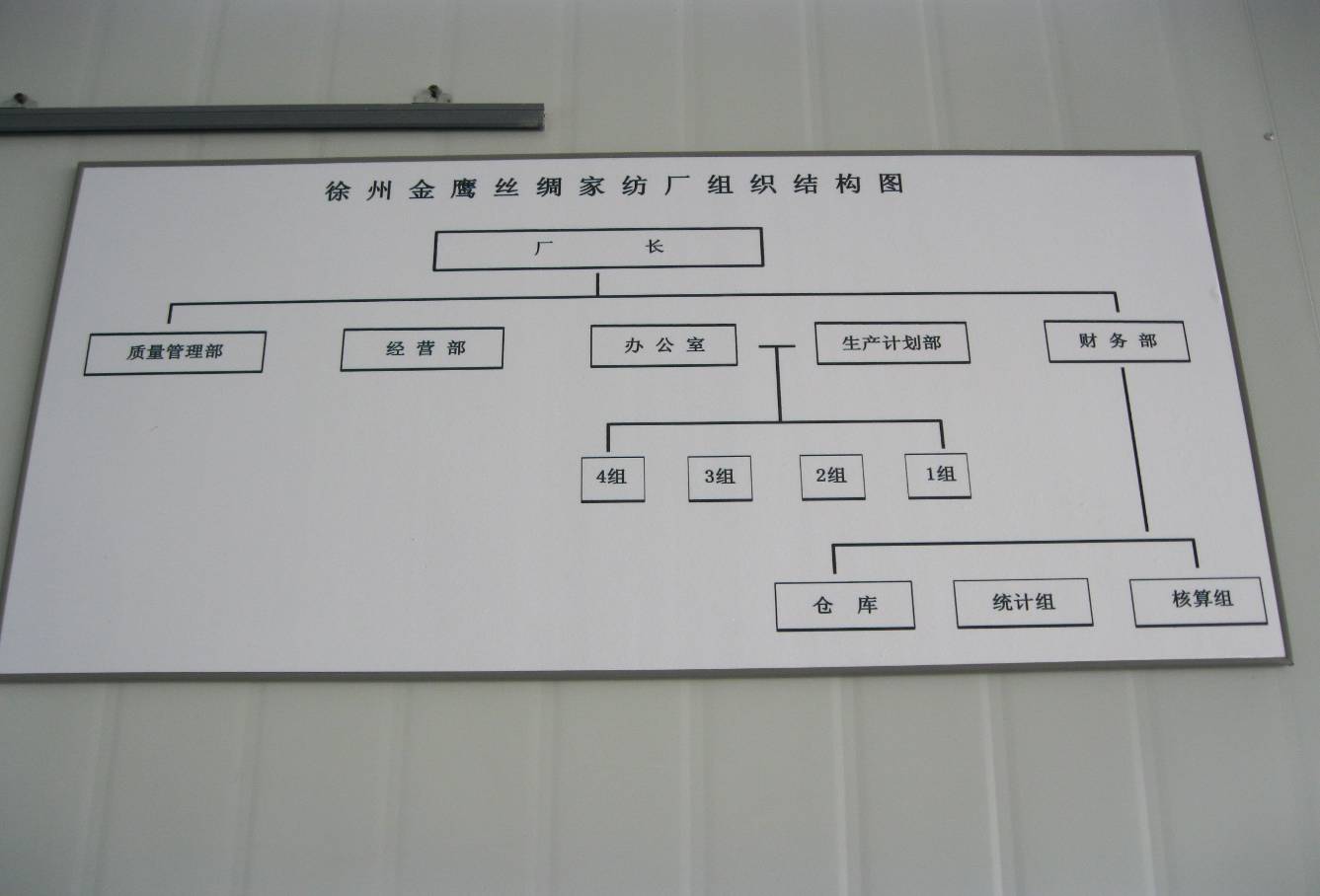 Human resourceHuman resourceHuman resourceHuman resourceHuman resourceHuman resourceHuman resourceHuman resourceHuman resourceHuman resourceHuman resourceHuman resourceHuman resourceHuman resourceHuman resourceDepartmentDepartmentDepartmentDepartmentDepartmentDepartmentDepartmentNo. of Employees (males)No. of Employees (males)No. of Employees (males)No. of Employees (males)No. of Employees (males)No. of Employees (males)No. of Employees (females)No. of Employees (females)Administration ManagementAdministration ManagementAdministration ManagementAdministration ManagementAdministration ManagementAdministration ManagementAdministration Management22222200Merchandising / SalesMerchandising / SalesMerchandising / SalesMerchandising / SalesMerchandising / SalesMerchandising / SalesMerchandising / Sales00000066Finance / AccountingFinance / AccountingFinance / AccountingFinance / AccountingFinance / AccountingFinance / AccountingFinance / Accounting00000022ProductionProductionProductionProductionProductionProductionProduction5555556060Engineering / MaintenanceEngineering / MaintenanceEngineering / MaintenanceEngineering / MaintenanceEngineering / MaintenanceEngineering / MaintenanceEngineering / Maintenance22222200Quality AssuranceQuality AssuranceQuality AssuranceQuality AssuranceQuality AssuranceQuality AssuranceQuality Assurance00000066OthersOthersOthersOthersOthersOthersOthers00000000Total: Total: Total: Total: Total: Total: Total: 8383838383838383Factory building chartFactory building chartFactory building chartFactory building chartFactory building chartFactory building chartFactory building chartFactory building chartFactory building chartFactory building chartFactory building chartFactory building chartFactory building chartFactory building chartFactory building chart(Photo)(Photo)(Photo)(Photo)(Photo)(Photo)(Photo)(Photo)(Photo)(Photo)(Photo)(Photo)(Photo)(Photo)(Photo)Does the Business License/certificate well prepared?Does the Business License/certificate well prepared?Does the Business License/certificate well prepared?Does the Business License/certificate well prepared?  3 Business License, Tax Registration Certificate & Company code are well prepared and in effective  3 Business License, Tax Registration Certificate & Company code are well prepared and in effective  3 Business License, Tax Registration Certificate & Company code are well prepared and in effective  3 Business License, Tax Registration Certificate & Company code are well prepared and in effective  3 Business License, Tax Registration Certificate & Company code are well prepared and in effective  3 Business License, Tax Registration Certificate & Company code are well prepared and in effective  3 Business License, Tax Registration Certificate & Company code are well prepared and in effective  3 Business License, Tax Registration Certificate & Company code are well prepared and in effective  3 Business License, Tax Registration Certificate & Company code are well prepared and in effective  3 Business License, Tax Registration Certificate & Company code are well prepared and in effective  3 Business License, Tax Registration Certificate & Company code are well prepared and in effectiveDoes the Business License/certificate well prepared?Does the Business License/certificate well prepared?Does the Business License/certificate well prepared?Does the Business License/certificate well prepared?  0 No license/certificate provided or license/certificates are expired.  0 No license/certificate provided or license/certificates are expired.  0 No license/certificate provided or license/certificates are expired.  0 No license/certificate provided or license/certificates are expired.  0 No license/certificate provided or license/certificates are expired.  0 No license/certificate provided or license/certificates are expired.  0 No license/certificate provided or license/certificates are expired.  0 No license/certificate provided or license/certificates are expired.  0 No license/certificate provided or license/certificates are expired.  0 No license/certificate provided or license/certificates are expired.  0 No license/certificate provided or license/certificates are expired.Does the Organizational Chart have defined roles and responsibilities?Does the Organizational Chart have defined roles and responsibilities?Does the Organizational Chart have defined roles and responsibilities?Does the Organizational Chart have defined roles and responsibilities?  1 Clear function and responsibilities in the organizational chart  1 Clear function and responsibilities in the organizational chart  1 Clear function and responsibilities in the organizational chart  1 Clear function and responsibilities in the organizational chart  1 Clear function and responsibilities in the organizational chart  1 Clear function and responsibilities in the organizational chart  1 Clear function and responsibilities in the organizational chart  1 Clear function and responsibilities in the organizational chart  1 Clear function and responsibilities in the organizational chart  1 Clear function and responsibilities in the organizational chart  1 Clear function and responsibilities in the organizational chartDoes the Organizational Chart have defined roles and responsibilities?Does the Organizational Chart have defined roles and responsibilities?Does the Organizational Chart have defined roles and responsibilities?Does the Organizational Chart have defined roles and responsibilities?  0 No organizational chart or organizational chart is simply, or key function is not included in the organizational chart.  0 No organizational chart or organizational chart is simply, or key function is not included in the organizational chart.  0 No organizational chart or organizational chart is simply, or key function is not included in the organizational chart.  0 No organizational chart or organizational chart is simply, or key function is not included in the organizational chart.  0 No organizational chart or organizational chart is simply, or key function is not included in the organizational chart.  0 No organizational chart or organizational chart is simply, or key function is not included in the organizational chart.  0 No organizational chart or organizational chart is simply, or key function is not included in the organizational chart.  0 No organizational chart or organizational chart is simply, or key function is not included in the organizational chart.  0 No organizational chart or organizational chart is simply, or key function is not included in the organizational chart.  0 No organizational chart or organizational chart is simply, or key function is not included in the organizational chart.  0 No organizational chart or organizational chart is simply, or key function is not included in the organizational chart.Does the factory provide this audit needed information completely?Does the factory provide this audit needed information completely?Does the factory provide this audit needed information completely?Does the factory provide this audit needed information completely?  3 Satisfactory  3 Satisfactory  3 Satisfactory  3 Satisfactory  3 Satisfactory  3 Satisfactory  3 Satisfactory  3 Satisfactory  3 Satisfactory  3 Satisfactory  3 SatisfactoryDoes the factory provide this audit needed information completely?Does the factory provide this audit needed information completely?Does the factory provide this audit needed information completely?Does the factory provide this audit needed information completely?  1 Not completely  1 Not completely  1 Not completely  1 Not completely  1 Not completely  1 Not completely  1 Not completely  1 Not completely  1 Not completely  1 Not completely  1 Not completelyDoes the factory provide this audit needed information completely?Does the factory provide this audit needed information completely?Does the factory provide this audit needed information completely?Does the factory provide this audit needed information completely?  0 Poor  0 Poor  0 Poor  0 Poor  0 Poor  0 Poor  0 Poor  0 Poor  0 Poor  0 Poor  0 PoorDid the facility allow employee interviews to be conducted?Did the facility allow employee interviews to be conducted?Did the facility allow employee interviews to be conducted?Did the facility allow employee interviews to be conducted?  1 Yes  0 No  N/A  1 Yes  0 No  N/A  1 Yes  0 No  N/A  1 Yes  0 No  N/A  1 Yes  0 No  N/A  1 Yes  0 No  N/A  1 Yes  0 No  N/A  1 Yes  0 No  N/A  1 Yes  0 No  N/A  1 Yes  0 No  N/A  1 Yes  0 No  N/ADid the facility allow the health and safety walkthrough to occur?Did the facility allow the health and safety walkthrough to occur?Did the facility allow the health and safety walkthrough to occur?Did the facility allow the health and safety walkthrough to occur?  1 Yes  0 No  N/A  1 Yes  0 No  N/A  1 Yes  0 No  N/A  1 Yes  0 No  N/A  1 Yes  0 No  N/A  1 Yes  0 No  N/A  1 Yes  0 No  N/A  1 Yes  0 No  N/A  1 Yes  0 No  N/A  1 Yes  0 No  N/A  1 Yes  0 No  N/ADid the facility allow access to requested documents?Did the facility allow access to requested documents?Did the facility allow access to requested documents?Did the facility allow access to requested documents?  1 Yes  0 No  N/A  1 Yes  0 No  N/A  1 Yes  0 No  N/A  1 Yes  0 No  N/A  1 Yes  0 No  N/A  1 Yes  0 No  N/A  1 Yes  0 No  N/A  1 Yes  0 No  N/A  1 Yes  0 No  N/A  1 Yes  0 No  N/A  1 Yes  0 No  N/ADoes the facility employ home workers?Does the facility employ home workers?Does the facility employ home workers?Does the facility employ home workers?  0 Yes  1 No  N/A  0 Yes  1 No  N/A  0 Yes  1 No  N/A  0 Yes  1 No  N/A  0 Yes  1 No  N/A  0 Yes  1 No  N/A  0 Yes  1 No  N/A  0 Yes  1 No  N/A  0 Yes  1 No  N/A  0 Yes  1 No  N/A  0 Yes  1 No  N/ADoes the facility require subcontractors to complete production orders?Does the facility require subcontractors to complete production orders?Does the facility require subcontractors to complete production orders?Does the facility require subcontractors to complete production orders?  0 Yes  1 No  N/A  0 Yes  1 No  N/A  0 Yes  1 No  N/A  0 Yes  1 No  N/A  0 Yes  1 No  N/A  0 Yes  1 No  N/A  0 Yes  1 No  N/A  0 Yes  1 No  N/A  0 Yes  1 No  N/A  0 Yes  1 No  N/A  0 Yes  1 No  N/ADoes the factory well cooperated & supported with this audit?Does the factory well cooperated & supported with this audit?Does the factory well cooperated & supported with this audit?Does the factory well cooperated & supported with this audit?  3 Yes, well cooperated & supported  3 Yes, well cooperated & supported  3 Yes, well cooperated & supported  3 Yes, well cooperated & supported  3 Yes, well cooperated & supported  3 Yes, well cooperated & supported  3 Yes, well cooperated & supported  3 Yes, well cooperated & supported  3 Yes, well cooperated & supported  3 Yes, well cooperated & supported  3 Yes, well cooperated & supportedDoes the factory well cooperated & supported with this audit?Does the factory well cooperated & supported with this audit?Does the factory well cooperated & supported with this audit?Does the factory well cooperated & supported with this audit?  1 Average  1 Average  1 Average  1 Average  1 Average  1 Average  1 Average  1 Average  1 Average  1 Average  1 AverageDoes the factory well cooperated & supported with this audit?Does the factory well cooperated & supported with this audit?Does the factory well cooperated & supported with this audit?Does the factory well cooperated & supported with this audit?  0 Poor  0 Poor  0 Poor  0 Poor  0 Poor  0 Poor  0 Poor  0 Poor  0 Poor  0 Poor  0 PoorScore=Score=Score=Score=Score=Score=12/1512/1512/1512/1512/1512/1512/1512/1512/15Related Photos:Related Photos:Related Photos:Related Photos:Related Photos:Related Photos:Related Photos:Related Photos:Related Photos:Related Photos:Related Photos:Related Photos:Related Photos:Related Photos:Related Photos: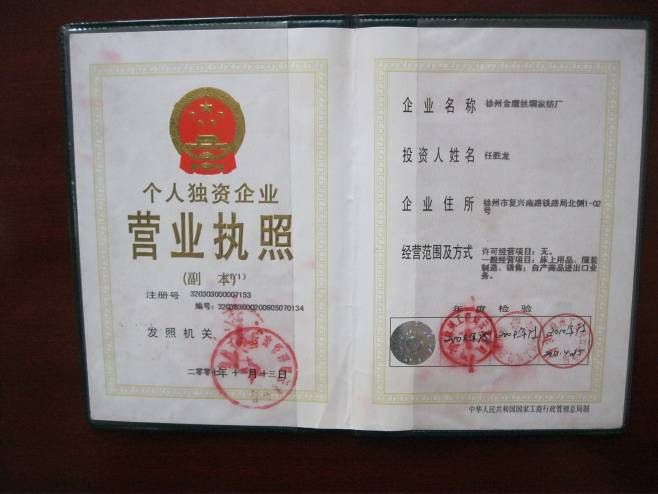 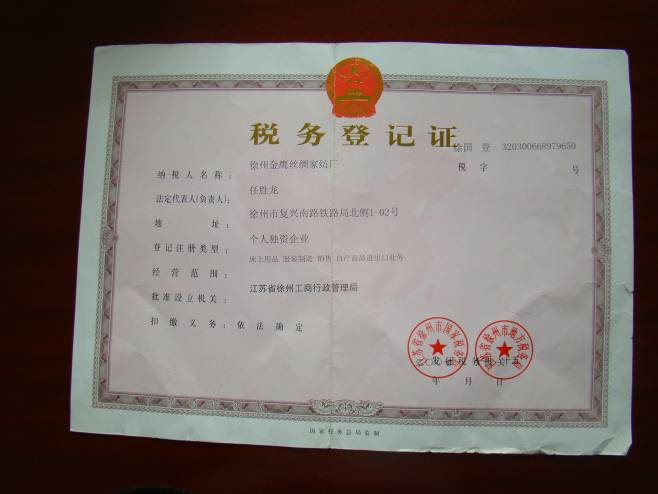 Business license Business license Business license Business license Business license Business license Tax register Tax register Tax register Tax register Tax register Tax register Tax register Tax register Tax register 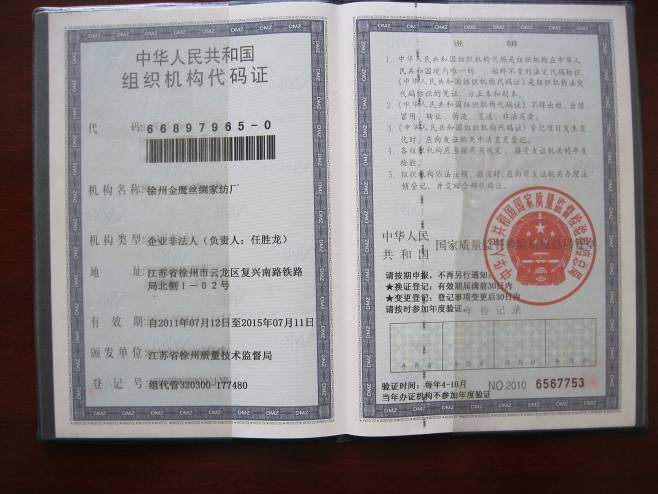 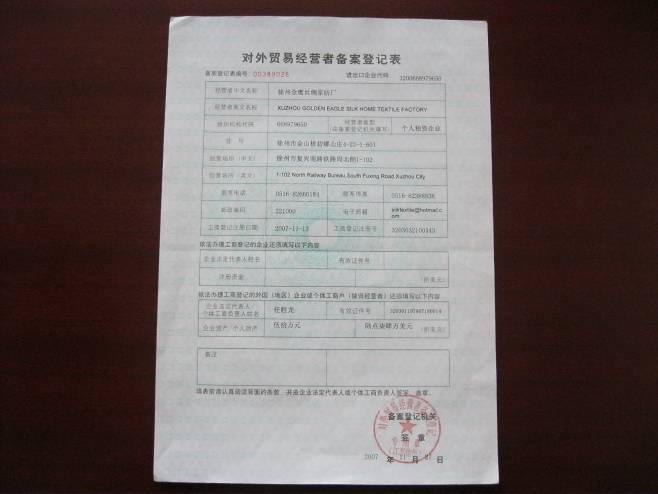 Company code Company code Company code Company code Company code Company code Export license Export license Export license Export license Export license Export license Export license Export license Export license 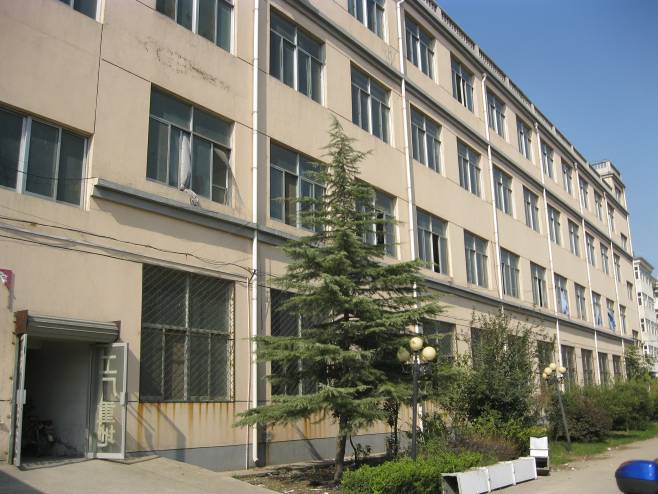 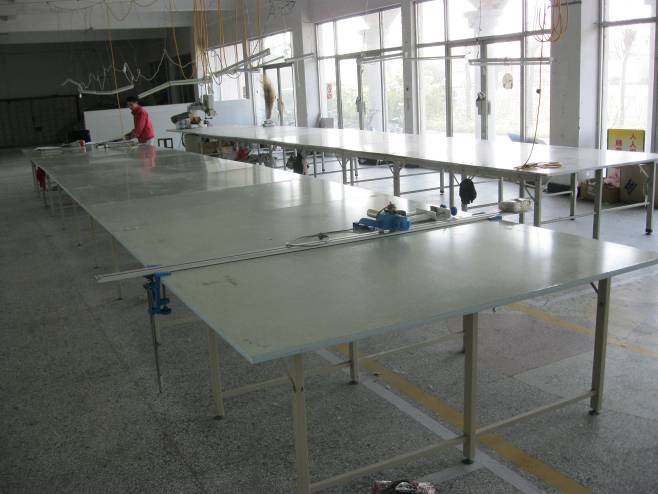 Factory exterior view Factory exterior view Factory exterior view Factory exterior view Factory exterior view Factory exterior view Cutting workshop Cutting workshop Cutting workshop Cutting workshop Cutting workshop Cutting workshop Cutting workshop Cutting workshop Cutting workshop 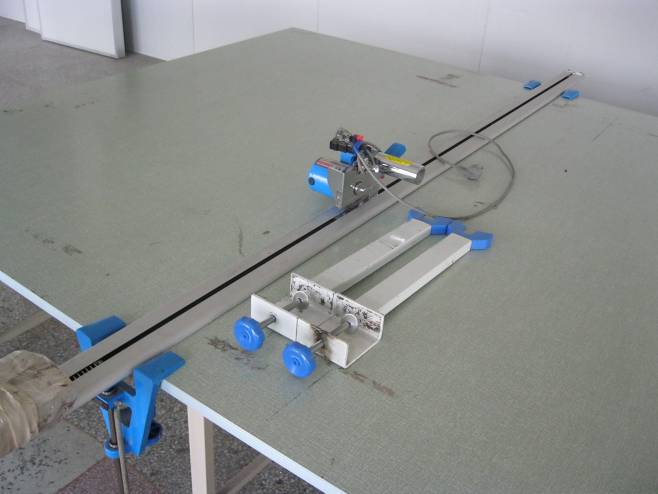 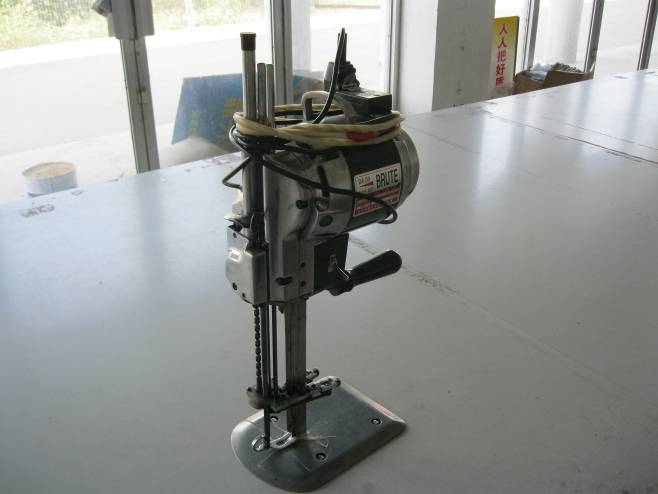 Cutter Cutter Cutter Cutter Cutter Cutter Cutter Cutter Cutter Cutter Cutter Cutter Cutter Cutter Cutter 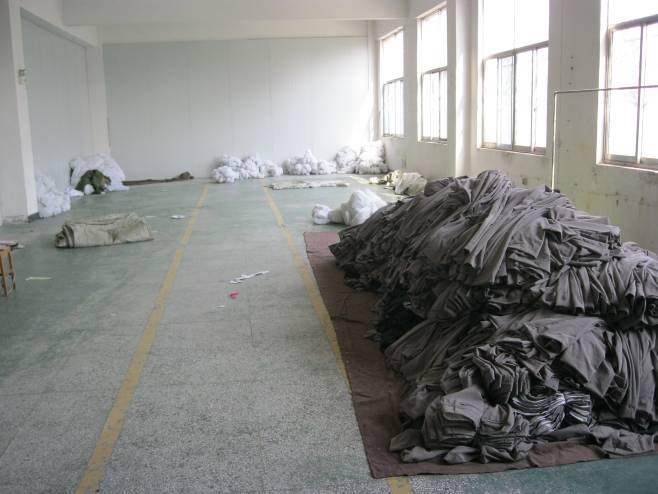 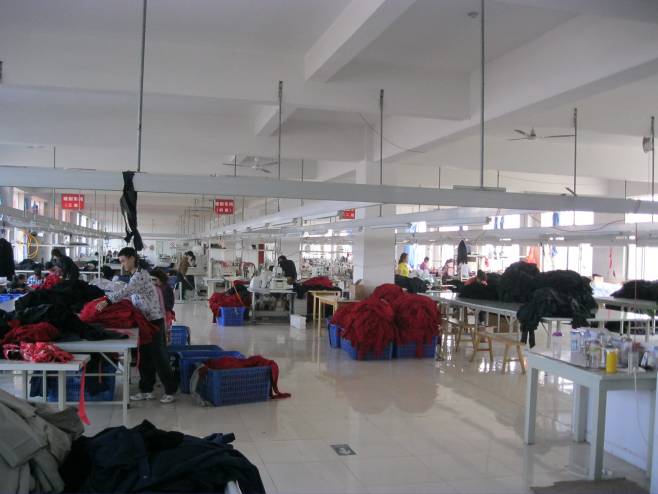 Warehouse Warehouse Warehouse Warehouse Warehouse Warehouse Sewing workshop Sewing workshop Sewing workshop Sewing workshop Sewing workshop Sewing workshop Sewing workshop Sewing workshop Sewing workshop 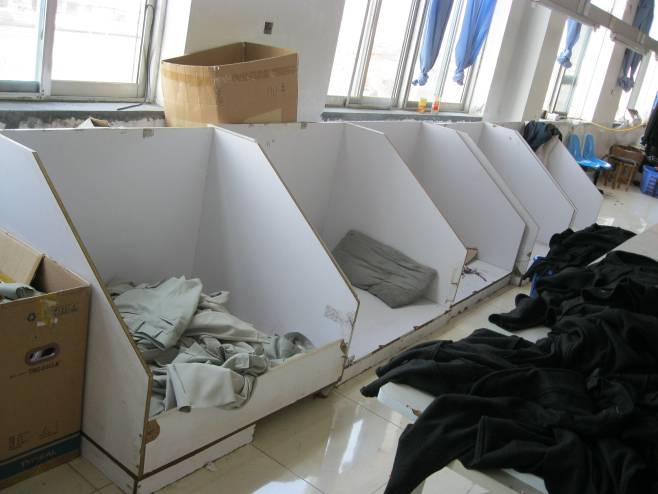 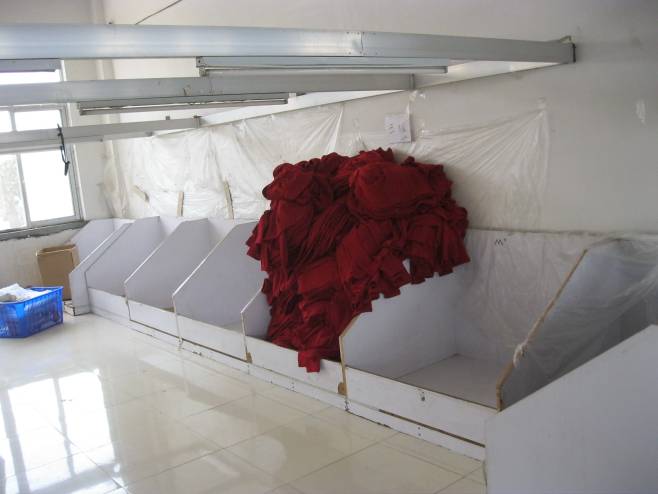 Finished product separating area Finished product separating area Finished product separating area Finished product separating area Finished product separating area Finished product separating area Finished product separating areaFinished product separating areaFinished product separating areaFinished product separating areaFinished product separating areaFinished product separating areaFinished product separating areaFinished product separating areaFinished product separating area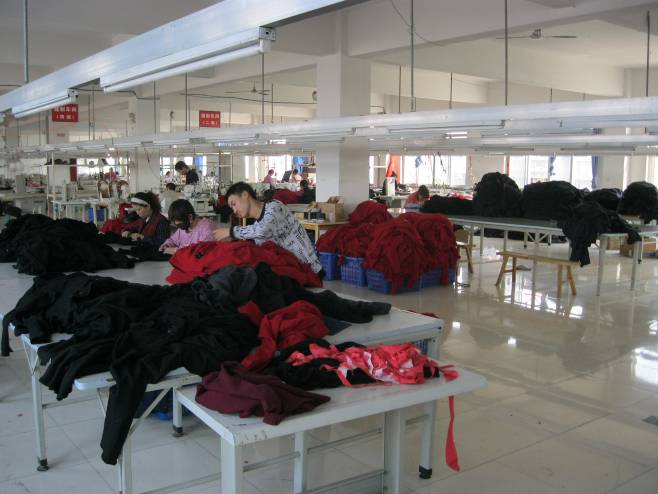 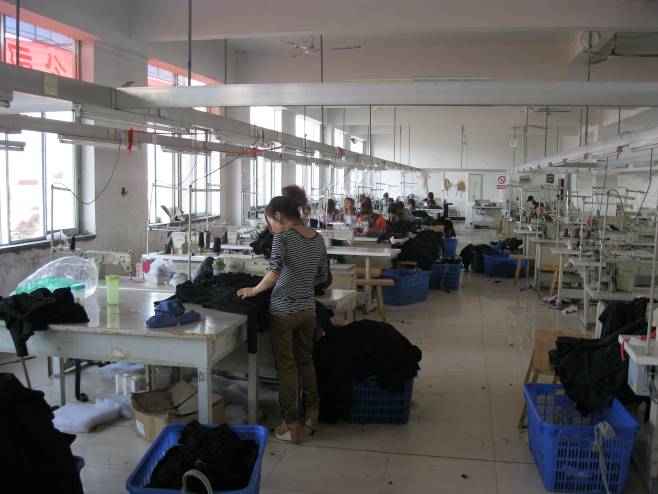 Final trimming and inspection Final trimming and inspection Final trimming and inspection Final trimming and inspection Final trimming and inspection Final trimming and inspection Sewing line view Sewing line view Sewing line view Sewing line view Sewing line view Sewing line view Sewing line view Sewing line view Sewing line view 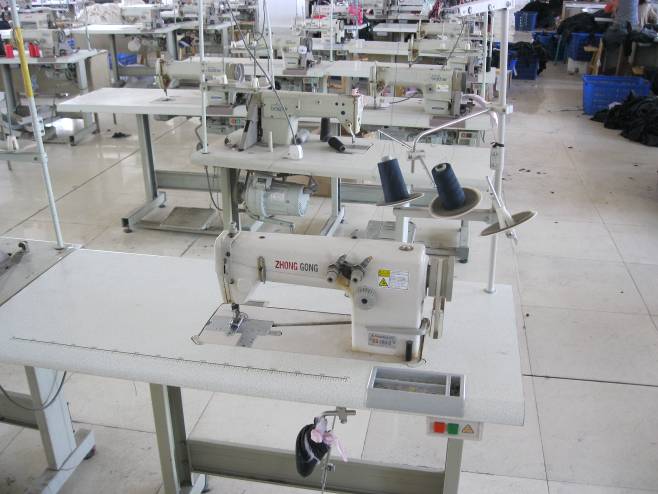 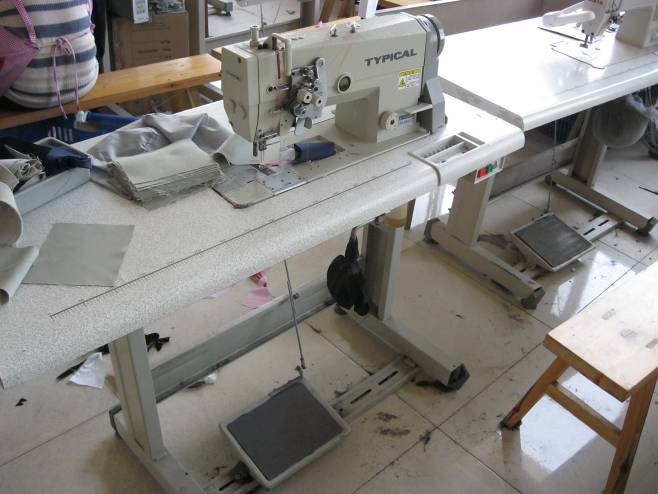 General sewing machine General sewing machine General sewing machine General sewing machine General sewing machine General sewing machine Double stitching machine Double stitching machine Double stitching machine Double stitching machine Double stitching machine Double stitching machine Double stitching machine Double stitching machine Double stitching machine 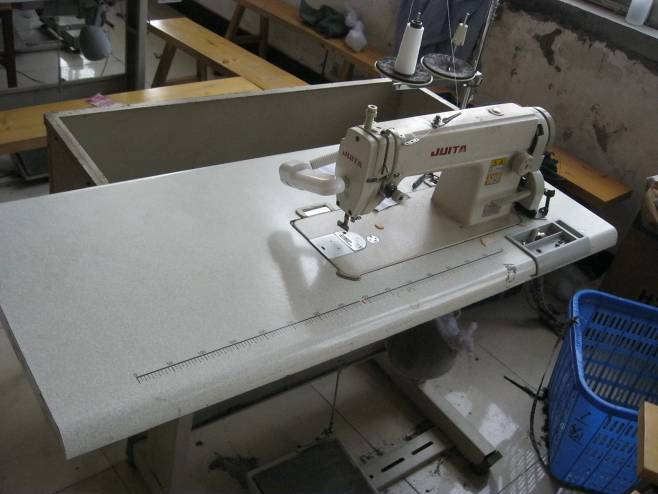 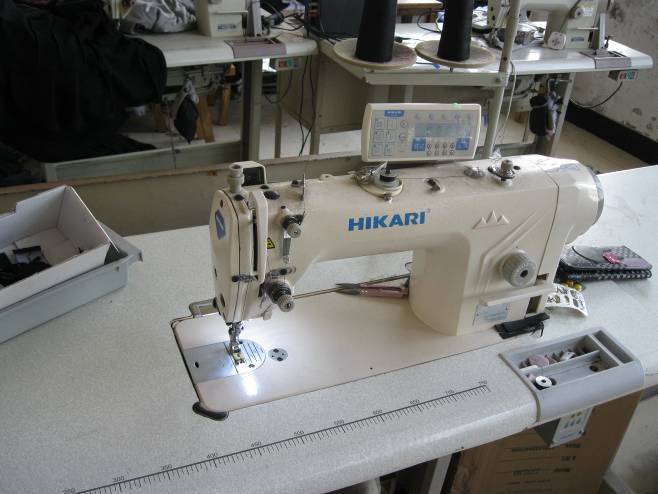 High sewing machine High sewing machine High sewing machine High sewing machine High sewing machine High sewing machine Computerized sewing machine Computerized sewing machine Computerized sewing machine Computerized sewing machine Computerized sewing machine Computerized sewing machine Computerized sewing machine Computerized sewing machine Computerized sewing machine 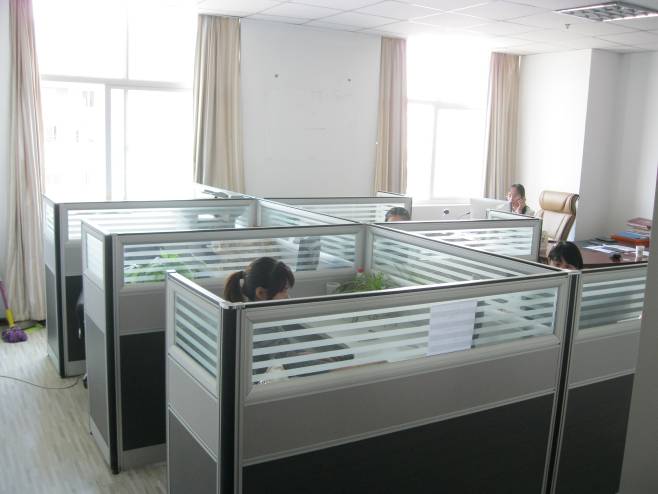 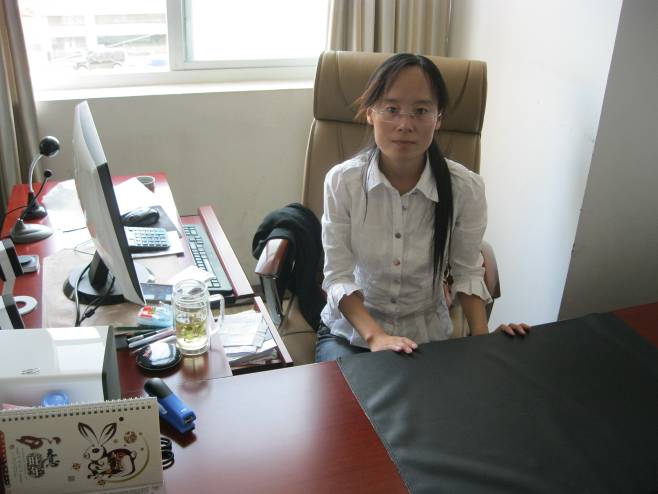 Sale department Sale department Sale department Sale department Sale department Sale department Asa Zhao (sales manager )Asa Zhao (sales manager )Asa Zhao (sales manager )Asa Zhao (sales manager )Asa Zhao (sales manager )Asa Zhao (sales manager )Asa Zhao (sales manager )Asa Zhao (sales manager )Asa Zhao (sales manager )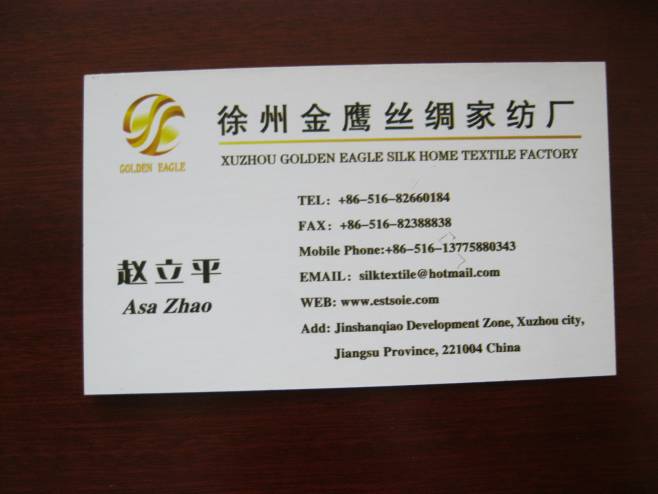 Nil Nil Nil Nil Nil Nil Nil Nil Nil Asa Zhao (sales manager )Asa Zhao (sales manager )Asa Zhao (sales manager )Asa Zhao (sales manager )Asa Zhao (sales manager )Asa Zhao (sales manager )NilNilNilNilNilNilNilNilNilChild labor/Young LaborChild labor/Young LaborChild labor/Young LaborChild labor/Young LaborChild labor/Young LaborChild labor/Young LaborChild labor/Young LaborChild labor/Young LaborChild labor: according to Rules Prohibiting the Use of Child Labor [1] article 2, Child labor means minors under 16 year of age who have formed an employment relationship with work units or individuals to provide services for economic gain or who are engaged in individual labor activities. Minors under 16 years of age who work for their family or youth work-study programs organized by schools, or who do ancillary work which is not harmful to their health, within their ability and permitted by the people’s government of that province, autonomous region or municipality are not subject to the child labor restrictions.Young labor: according to PRC Labor Law [2] article 58, “Juvenile workers” hereby refer labourers at the age of 16 but not 18 yet.Child labor: according to Rules Prohibiting the Use of Child Labor [1] article 2, Child labor means minors under 16 year of age who have formed an employment relationship with work units or individuals to provide services for economic gain or who are engaged in individual labor activities. Minors under 16 years of age who work for their family or youth work-study programs organized by schools, or who do ancillary work which is not harmful to their health, within their ability and permitted by the people’s government of that province, autonomous region or municipality are not subject to the child labor restrictions.Young labor: according to PRC Labor Law [2] article 58, “Juvenile workers” hereby refer labourers at the age of 16 but not 18 yet.Child labor: according to Rules Prohibiting the Use of Child Labor [1] article 2, Child labor means minors under 16 year of age who have formed an employment relationship with work units or individuals to provide services for economic gain or who are engaged in individual labor activities. Minors under 16 years of age who work for their family or youth work-study programs organized by schools, or who do ancillary work which is not harmful to their health, within their ability and permitted by the people’s government of that province, autonomous region or municipality are not subject to the child labor restrictions.Young labor: according to PRC Labor Law [2] article 58, “Juvenile workers” hereby refer labourers at the age of 16 but not 18 yet.Child labor: according to Rules Prohibiting the Use of Child Labor [1] article 2, Child labor means minors under 16 year of age who have formed an employment relationship with work units or individuals to provide services for economic gain or who are engaged in individual labor activities. Minors under 16 years of age who work for their family or youth work-study programs organized by schools, or who do ancillary work which is not harmful to their health, within their ability and permitted by the people’s government of that province, autonomous region or municipality are not subject to the child labor restrictions.Young labor: according to PRC Labor Law [2] article 58, “Juvenile workers” hereby refer labourers at the age of 16 but not 18 yet.Child labor: according to Rules Prohibiting the Use of Child Labor [1] article 2, Child labor means minors under 16 year of age who have formed an employment relationship with work units or individuals to provide services for economic gain or who are engaged in individual labor activities. Minors under 16 years of age who work for their family or youth work-study programs organized by schools, or who do ancillary work which is not harmful to their health, within their ability and permitted by the people’s government of that province, autonomous region or municipality are not subject to the child labor restrictions.Young labor: according to PRC Labor Law [2] article 58, “Juvenile workers” hereby refer labourers at the age of 16 but not 18 yet.Child labor: according to Rules Prohibiting the Use of Child Labor [1] article 2, Child labor means minors under 16 year of age who have formed an employment relationship with work units or individuals to provide services for economic gain or who are engaged in individual labor activities. Minors under 16 years of age who work for their family or youth work-study programs organized by schools, or who do ancillary work which is not harmful to their health, within their ability and permitted by the people’s government of that province, autonomous region or municipality are not subject to the child labor restrictions.Young labor: according to PRC Labor Law [2] article 58, “Juvenile workers” hereby refer labourers at the age of 16 but not 18 yet.Child labor: according to Rules Prohibiting the Use of Child Labor [1] article 2, Child labor means minors under 16 year of age who have formed an employment relationship with work units or individuals to provide services for economic gain or who are engaged in individual labor activities. Minors under 16 years of age who work for their family or youth work-study programs organized by schools, or who do ancillary work which is not harmful to their health, within their ability and permitted by the people’s government of that province, autonomous region or municipality are not subject to the child labor restrictions.Young labor: according to PRC Labor Law [2] article 58, “Juvenile workers” hereby refer labourers at the age of 16 but not 18 yet.Child labor: according to Rules Prohibiting the Use of Child Labor [1] article 2, Child labor means minors under 16 year of age who have formed an employment relationship with work units or individuals to provide services for economic gain or who are engaged in individual labor activities. Minors under 16 years of age who work for their family or youth work-study programs organized by schools, or who do ancillary work which is not harmful to their health, within their ability and permitted by the people’s government of that province, autonomous region or municipality are not subject to the child labor restrictions.Young labor: according to PRC Labor Law [2] article 58, “Juvenile workers” hereby refer labourers at the age of 16 but not 18 yet.Involved laws/International standardInvolved laws/International standardInvolved laws/International standardInvolved laws/International standardInvolved laws/International standardInvolved laws/International standardInvolved laws/International standardInvolved laws/International standardSA8000:2008, Article 1 CHILD LABOURPRC Labor Law [2] article 15;Rules Prohibiting the Use of Child Labor [1] article 7, 10, 11, 64, 65;Regulations for the Special Protection of Juvenile Employees (Document No. 498) [3] article 3, 6, 7, 8, and 9.SA8000:2008, Article 1 CHILD LABOURPRC Labor Law [2] article 15;Rules Prohibiting the Use of Child Labor [1] article 7, 10, 11, 64, 65;Regulations for the Special Protection of Juvenile Employees (Document No. 498) [3] article 3, 6, 7, 8, and 9.SA8000:2008, Article 1 CHILD LABOURPRC Labor Law [2] article 15;Rules Prohibiting the Use of Child Labor [1] article 7, 10, 11, 64, 65;Regulations for the Special Protection of Juvenile Employees (Document No. 498) [3] article 3, 6, 7, 8, and 9.SA8000:2008, Article 1 CHILD LABOURPRC Labor Law [2] article 15;Rules Prohibiting the Use of Child Labor [1] article 7, 10, 11, 64, 65;Regulations for the Special Protection of Juvenile Employees (Document No. 498) [3] article 3, 6, 7, 8, and 9.SA8000:2008, Article 1 CHILD LABOURPRC Labor Law [2] article 15;Rules Prohibiting the Use of Child Labor [1] article 7, 10, 11, 64, 65;Regulations for the Special Protection of Juvenile Employees (Document No. 498) [3] article 3, 6, 7, 8, and 9.SA8000:2008, Article 1 CHILD LABOURPRC Labor Law [2] article 15;Rules Prohibiting the Use of Child Labor [1] article 7, 10, 11, 64, 65;Regulations for the Special Protection of Juvenile Employees (Document No. 498) [3] article 3, 6, 7, 8, and 9.SA8000:2008, Article 1 CHILD LABOURPRC Labor Law [2] article 15;Rules Prohibiting the Use of Child Labor [1] article 7, 10, 11, 64, 65;Regulations for the Special Protection of Juvenile Employees (Document No. 498) [3] article 3, 6, 7, 8, and 9.SA8000:2008, Article 1 CHILD LABOURPRC Labor Law [2] article 15;Rules Prohibiting the Use of Child Labor [1] article 7, 10, 11, 64, 65;Regulations for the Special Protection of Juvenile Employees (Document No. 498) [3] article 3, 6, 7, 8, and 9.Reference recordsReference recordsReference recordsReference recordsReference recordsReference recordsReference recordsReference recordsItems Items Legal/StandardFactory Factory AcceptableAcceptableFinding/commentChild labor ageChild labor ageUnder 16 years old2020  Yes  No  N/A  Yes  No  N/AAcceptable Young labor ageYoung labor age16~18 years old2020  Yes  No  N/A  Yes  No  N/ANo young labor Minimum age in factoryMinimum age in factory-----Check listCheck listCheck listCheck listCheck listCheck listCheck listCheck listCheck listCheck listCheck listAcceptableAcceptableFinding/commentFinding/commentB.1Does the management know the laws concerning child labor OR understand its requirements?Does the management know the laws concerning child labor OR understand its requirements?Does the management know the laws concerning child labor OR understand its requirements?  1 Yes  0 No  N/A  1 Yes  0 No  N/AAcceptable Acceptable B.2Does the factory have effective procedures to verify the age of worker at the time of recruitment?Does the factory have effective procedures to verify the age of worker at the time of recruitment?Does the factory have effective procedures to verify the age of worker at the time of recruitment?  1 Yes  0 No  N/A  1 Yes  0 No  N/AThe ID was verified before employing The ID was verified before employing B.3Is there a written policy that explains the hiring practices for child labor?Is there a written policy that explains the hiring practices for child labor?Is there a written policy that explains the hiring practices for child labor?  1 Yes  0 No  N/A  1 Yes  0 No  N/AChild labor was forbidden in the factory  Child labor was forbidden in the factory  B.4Does the factory keep adequate age documents of workers such as ID copies and personnel records?Does the factory keep adequate age documents of workers such as ID copies and personnel records?Does the factory keep adequate age documents of workers such as ID copies and personnel records?  1 Yes  0 No  N/A  1 Yes  0 No  N/ANo ID copies and personnel records No ID copies and personnel records B.5In case of problems, does the factory management investigate further in order to find evidence of fraud?In case of problems, does the factory management investigate further in order to find evidence of fraud?In case of problems, does the factory management investigate further in order to find evidence of fraud?  1 Yes  0 No  N/A  1 Yes  0 No  N/AAcceptableAcceptableB.6Is there any evidence identified that child labor is now or has been employed in the past at the factory?Is there any evidence identified that child labor is now or has been employed in the past at the factory?Is there any evidence identified that child labor is now or has been employed in the past at the factory?  0 Yes  1 No  N/A  0 Yes  1 No  N/ANo child labor was employed No child labor was employed B.7Does the management know the laws concerning young labor OR understand its requirements?Does the management know the laws concerning young labor OR understand its requirements?Does the management know the laws concerning young labor OR understand its requirements?  1 Yes  0 No  N/A  1 Yes  0 No  N/AAcceptableAcceptableB.8Is a separate register required by law for young workers?Is a separate register required by law for young workers?Is a separate register required by law for young workers?  1 Yes  0 No  N/A  1 Yes  0 No  N/AN/AN/AB.9Are young workers engaged in hazardous work?Are young workers engaged in hazardous work?Are young workers engaged in hazardous work?  0 Yes  1 No  N/A  0 Yes  1 No  N/AN/AN/AB.10Are young workers employed at night shift?Are young workers employed at night shift?Are young workers employed at night shift?  0 Yes  1 No  N/A  0 Yes  1 No  N/AN/AN/AScore=Score=Score=Score=Score=6/76/76/7Forced & Compulsory laborForced & Compulsory laborForced & Compulsory laborForced & Compulsory laborForced & Compulsory laborAccording to SA8000, all work or service that a person has not offered to do voluntarily and is made to do under the threat of punishment or retaliation, or is demanded as a means of repayment of debt.According to SA8000, all work or service that a person has not offered to do voluntarily and is made to do under the threat of punishment or retaliation, or is demanded as a means of repayment of debt.According to SA8000, all work or service that a person has not offered to do voluntarily and is made to do under the threat of punishment or retaliation, or is demanded as a means of repayment of debt.According to SA8000, all work or service that a person has not offered to do voluntarily and is made to do under the threat of punishment or retaliation, or is demanded as a means of repayment of debt.According to SA8000, all work or service that a person has not offered to do voluntarily and is made to do under the threat of punishment or retaliation, or is demanded as a means of repayment of debt.Involved laws/International standardInvolved laws/International standardInvolved laws/International standardInvolved laws/International standardInvolved laws/International standardSA8000:2008, Article 2 FORCED AND COMPULSORY LABOUR;PRC Labor Law [2] article 18, 32;Reply of the General Office of the Ministry of Labor Concerning Certain Questions Regarding the Termination of Employment Contracts by Employees (General Office of the Ministry of Labor Document No. 324 (1995)) [4];Notice of the Ministry of Labor, the Ministry of Public Security and the All-China Federation of Labor Unions concerning Strengthening Labor Management in Foreign Investment Enterprises and Private Enterprises and the Effective Safeguarding of the Legal Rights and Interests of Workers – Ministry of Labor Document No. 118 (1994) [5] article 2 & 4.SA8000:2008, Article 2 FORCED AND COMPULSORY LABOUR;PRC Labor Law [2] article 18, 32;Reply of the General Office of the Ministry of Labor Concerning Certain Questions Regarding the Termination of Employment Contracts by Employees (General Office of the Ministry of Labor Document No. 324 (1995)) [4];Notice of the Ministry of Labor, the Ministry of Public Security and the All-China Federation of Labor Unions concerning Strengthening Labor Management in Foreign Investment Enterprises and Private Enterprises and the Effective Safeguarding of the Legal Rights and Interests of Workers – Ministry of Labor Document No. 118 (1994) [5] article 2 & 4.SA8000:2008, Article 2 FORCED AND COMPULSORY LABOUR;PRC Labor Law [2] article 18, 32;Reply of the General Office of the Ministry of Labor Concerning Certain Questions Regarding the Termination of Employment Contracts by Employees (General Office of the Ministry of Labor Document No. 324 (1995)) [4];Notice of the Ministry of Labor, the Ministry of Public Security and the All-China Federation of Labor Unions concerning Strengthening Labor Management in Foreign Investment Enterprises and Private Enterprises and the Effective Safeguarding of the Legal Rights and Interests of Workers – Ministry of Labor Document No. 118 (1994) [5] article 2 & 4.SA8000:2008, Article 2 FORCED AND COMPULSORY LABOUR;PRC Labor Law [2] article 18, 32;Reply of the General Office of the Ministry of Labor Concerning Certain Questions Regarding the Termination of Employment Contracts by Employees (General Office of the Ministry of Labor Document No. 324 (1995)) [4];Notice of the Ministry of Labor, the Ministry of Public Security and the All-China Federation of Labor Unions concerning Strengthening Labor Management in Foreign Investment Enterprises and Private Enterprises and the Effective Safeguarding of the Legal Rights and Interests of Workers – Ministry of Labor Document No. 118 (1994) [5] article 2 & 4.SA8000:2008, Article 2 FORCED AND COMPULSORY LABOUR;PRC Labor Law [2] article 18, 32;Reply of the General Office of the Ministry of Labor Concerning Certain Questions Regarding the Termination of Employment Contracts by Employees (General Office of the Ministry of Labor Document No. 324 (1995)) [4];Notice of the Ministry of Labor, the Ministry of Public Security and the All-China Federation of Labor Unions concerning Strengthening Labor Management in Foreign Investment Enterprises and Private Enterprises and the Effective Safeguarding of the Legal Rights and Interests of Workers – Ministry of Labor Document No. 118 (1994) [5] article 2 & 4.Check listCheck listCheck listCheck listCheck listCheck listCheck listAcceptableFinding/commentC.1Does the factory have a copy of valid laws and regulations on forced labor or understand its requirements?Does the factory have a copy of valid laws and regulations on forced labor or understand its requirements?  1 Yes  0 No  N/ANo written valid laws and regulationsC.2Are employment contracts unfair or illegal?Are employment contracts unfair or illegal?  0 Yes  1 No  N/ANo employment contracts was singed C.3Are workers required to lodge deposits such as illegal withholding of salary, training fee, employment broker fee, fee for tools, fee for uniforms, or original documents such as ID papers?Are workers required to lodge deposits such as illegal withholding of salary, training fee, employment broker fee, fee for tools, fee for uniforms, or original documents such as ID papers?  0 Yes  1 No  N/AAcceptable C.4Are employees permitted to leave employment after giving reasonable notice?Are employees permitted to leave employment after giving reasonable notice?  1 Yes  0 No  N/AAcceptableC.5Are workers forced to work overtime?Are workers forced to work overtime?  0 Yes  1 No  N/AAcceptableC.6Does the facility use any bonded labor?Does the facility use any bonded labor?  0 Yes  1 No  N/AAcceptableC.7Is worker’s permitted time-off with doctor’s certificate or note when sick or for maternity?Is worker’s permitted time-off with doctor’s certificate or note when sick or for maternity?  1 Yes  0 No  N/AAcceptableC.8Is any physical method used to limit freedom of workers during working hours such as surveillance cameras or locked exit(s)?Is any physical method used to limit freedom of workers during working hours such as surveillance cameras or locked exit(s)?  0 Yes  1 No  N/AAcceptableC.9Is there any evidence of the use of security staff and/or supervision to coerce workers?Is there any evidence of the use of security staff and/or supervision to coerce workers?  0 Yes  1 No  N/AAcceptableC.10Where dormitories are present, are workers required to live in the dormitories without freedom of choice to live outside the factory?Where dormitories are present, are workers required to live in the dormitories without freedom of choice to live outside the factory?  0 Yes  1 No  N/AN/AScore=Score=7/97/97/9Health & SafetyHealth & SafetyHealth & SafetyHealth & SafetyHealth & SafetyAccording to PRC Labor Law [2] article 52, The employing unit must establish and perfect the system for occupational safety and health, strictly implement the rules and standards of the State on occupational safety and health, educate labourers on occupational safety and health, prevent accidents in the process of work, and reduce occupational hazards.According to PRC Labor Law [2] article 52, The employing unit must establish and perfect the system for occupational safety and health, strictly implement the rules and standards of the State on occupational safety and health, educate labourers on occupational safety and health, prevent accidents in the process of work, and reduce occupational hazards.According to PRC Labor Law [2] article 52, The employing unit must establish and perfect the system for occupational safety and health, strictly implement the rules and standards of the State on occupational safety and health, educate labourers on occupational safety and health, prevent accidents in the process of work, and reduce occupational hazards.According to PRC Labor Law [2] article 52, The employing unit must establish and perfect the system for occupational safety and health, strictly implement the rules and standards of the State on occupational safety and health, educate labourers on occupational safety and health, prevent accidents in the process of work, and reduce occupational hazards.According to PRC Labor Law [2] article 52, The employing unit must establish and perfect the system for occupational safety and health, strictly implement the rules and standards of the State on occupational safety and health, educate labourers on occupational safety and health, prevent accidents in the process of work, and reduce occupational hazards.Involved laws/International standardInvolved laws/International standardInvolved laws/International standardInvolved laws/International standardInvolved laws/International standardSA8000:2008, Article 3 HEALTH AND SAFETY;PRC Labor Law;PRC Fire Service Law;Fire Safety of Building Design Regulation (GBJ16-87);PRC Food Hygiene Law;Design Regulations for Fire Extinguisher Installation (GBJ 140-90);Rules Concerning Warehouse Safety and Fire Control;Factory Safety and Sanitary Regulations;Regulation Concerning Safety Handling of Chemical and Dangerous Goods;Protective Equipment Management Regulation;Sanitary Standards for Industrial Enterprise Design (TJ36-79);Regulations for the Scope of Work Prohibited to Female Employees;Protection of Female Employees Regulations;Regulations for the Special Protection of Juvenile Employees (Document No. 498).SA8000:2008, Article 3 HEALTH AND SAFETY;PRC Labor Law;PRC Fire Service Law;Fire Safety of Building Design Regulation (GBJ16-87);PRC Food Hygiene Law;Design Regulations for Fire Extinguisher Installation (GBJ 140-90);Rules Concerning Warehouse Safety and Fire Control;Factory Safety and Sanitary Regulations;Regulation Concerning Safety Handling of Chemical and Dangerous Goods;Protective Equipment Management Regulation;Sanitary Standards for Industrial Enterprise Design (TJ36-79);Regulations for the Scope of Work Prohibited to Female Employees;Protection of Female Employees Regulations;Regulations for the Special Protection of Juvenile Employees (Document No. 498).SA8000:2008, Article 3 HEALTH AND SAFETY;PRC Labor Law;PRC Fire Service Law;Fire Safety of Building Design Regulation (GBJ16-87);PRC Food Hygiene Law;Design Regulations for Fire Extinguisher Installation (GBJ 140-90);Rules Concerning Warehouse Safety and Fire Control;Factory Safety and Sanitary Regulations;Regulation Concerning Safety Handling of Chemical and Dangerous Goods;Protective Equipment Management Regulation;Sanitary Standards for Industrial Enterprise Design (TJ36-79);Regulations for the Scope of Work Prohibited to Female Employees;Protection of Female Employees Regulations;Regulations for the Special Protection of Juvenile Employees (Document No. 498).SA8000:2008, Article 3 HEALTH AND SAFETY;PRC Labor Law;PRC Fire Service Law;Fire Safety of Building Design Regulation (GBJ16-87);PRC Food Hygiene Law;Design Regulations for Fire Extinguisher Installation (GBJ 140-90);Rules Concerning Warehouse Safety and Fire Control;Factory Safety and Sanitary Regulations;Regulation Concerning Safety Handling of Chemical and Dangerous Goods;Protective Equipment Management Regulation;Sanitary Standards for Industrial Enterprise Design (TJ36-79);Regulations for the Scope of Work Prohibited to Female Employees;Protection of Female Employees Regulations;Regulations for the Special Protection of Juvenile Employees (Document No. 498).SA8000:2008, Article 3 HEALTH AND SAFETY;PRC Labor Law;PRC Fire Service Law;Fire Safety of Building Design Regulation (GBJ16-87);PRC Food Hygiene Law;Design Regulations for Fire Extinguisher Installation (GBJ 140-90);Rules Concerning Warehouse Safety and Fire Control;Factory Safety and Sanitary Regulations;Regulation Concerning Safety Handling of Chemical and Dangerous Goods;Protective Equipment Management Regulation;Sanitary Standards for Industrial Enterprise Design (TJ36-79);Regulations for the Scope of Work Prohibited to Female Employees;Protection of Female Employees Regulations;Regulations for the Special Protection of Juvenile Employees (Document No. 498).Check listCheck listCheck listCheck listCheck listCheck listCheck listAcceptableFinding/commentD.1Does facility have written policy to adopt the local laws governing the health, safety, environmental, and working conditions in its facilities?Does facility have written policy to adopt the local laws governing the health, safety, environmental, and working conditions in its facilities?  1 Yes  0 No  N/ANo written policy about health, safety, environment and working conditions D.2Is there a senior management representative for health, safety, welfare, and general facilities?Is there a senior management representative for health, safety, welfare, and general facilities?  1 Yes  0 No  N/AThe production manager was responsible for that D.3Are all machinery, equipment, and facility maintained in safe working condition and adequately repaired following breakdown?Are all machinery, equipment, and facility maintained in safe working condition and adequately repaired following breakdown?  1 Yes  0 No  N/AAcceptable D.4Does the factory have a suitable working environment in respect of ventilation, temperature, lighting, cleanliness, and tidiness?Does the factory have a suitable working environment in respect of ventilation, temperature, lighting, cleanliness, and tidiness?  1 Yes  0 No  N/AAcceptableD.5Has the physical and structural integrity of all buildings been professionally inspected? This may be indicated by the factory having a "Certificate of Occupancy".Has the physical and structural integrity of all buildings been professionally inspected? This may be indicated by the factory having a "Certificate of Occupancy".  1 Yes  0 No  N/ANo certificate from bureau in local D.6If the facility had any citations or penalties from violations of working condition laws in the past 12 months?If the facility had any citations or penalties from violations of working condition laws in the past 12 months?  0 Yes  1 No  N/AAcceptableD.7Do all employees have access to potable water for drinking purposes?Do all employees have access to potable water for drinking purposes?  1 Yes  0 No  N/AAcceptableD.8Are adequate toilet facilities available, functional, and in clean condition?Are adequate toilet facilities available, functional, and in clean condition?  1 Yes  0 No  N/AAcceptableD.9Are hand-washing facilities available, functional, in clean condition, and located within the toilet facilities area?Are hand-washing facilities available, functional, in clean condition, and located within the toilet facilities area?  1 Yes  0 No  N/AAcceptableD.10Are security personnel adequately trained?Are security personnel adequately trained?  1 Yes  0 No  N/ANo security personnel D.11Does the factory keep injury / illness records such as daily injury and illness log, clinic records, injury statistics, illnesses report or any other safety statistics?Does the factory keep injury / illness records such as daily injury and illness log, clinic records, injury statistics, illnesses report or any other safety statistics?  1 Yes  0 No  N/ANo injury/illness recordsD.12Are corrective actions taken to prevent recurrence of work related accidents?Are corrective actions taken to prevent recurrence of work related accidents?  1 Yes  0 No  N/ANo corrective actions record D.13Does the factory have valid fire inspection certificates issued by local fire service authority?Does the factory have valid fire inspection certificates issued by local fire service authority?  1 Yes  0 No  N/ANo fire inspection certificate by local fire service authority D.14Does the factory have adequate number of fire extinguishers at each factory floor?Does the factory have adequate number of fire extinguishers at each factory floor?  1 Yes  0 No  N/AAcceptable D.15Are all fire extinguishers inspected and tested regularly and ready to use at all times?Are all fire extinguishers inspected and tested regularly and ready to use at all times?  1 Yes  0 No  N/AAcceptableD.16Is an effective fire extinguishing system i.e. fire hydrant/fire hose or sprinkler installed at each factory floor and maintained properly?   Is an effective fire extinguishing system i.e. fire hydrant/fire hose or sprinkler installed at each factory floor and maintained properly?     1 Yes  0 No  N/AAcceptableD.17Is fire and hazard early warning system such as smoke detector installed and regularly tested?Is fire and hazard early warning system such as smoke detector installed and regularly tested?  1 Yes  0 No  N/ASmoke detector was installed D.18Are documented fire drills conducted regularly at least twice a year?  Are documented fire drills conducted regularly at least twice a year?    1 Yes  0 No  N/ANo fire drills was conducted D.19Are fire exits and escape routes adequate at each factory floor?Are fire exits and escape routes adequate at each factory floor?  1 Yes  0 No  N/AAcceptable D.20Is any fire exit and escape route in workshop blocked or locked?Is any fire exit and escape route in workshop blocked or locked?  0 Yes  1 No  N/AAcceptableD.21Are adequate emergency lights installed at each factory floor?Are adequate emergency lights installed at each factory floor?  1 Yes  0 No  N/AAcceptableD.22Did any fire accident take place in the past 12 months at the factory?Did any fire accident take place in the past 12 months at the factory?  0 Yes  1 No  N/AAcceptableD.23Does the factory have valid inspection certificates for boilers, elevators, pressure vessels and other equipment per local regulation?Does the factory have valid inspection certificates for boilers, elevators, pressure vessels and other equipment per local regulation?  1 Yes  0 No  N/AN/AD.24Are all electricians, welding operators and forklift drivers trained and qualified per local regulations?Are all electricians, welding operators and forklift drivers trained and qualified per local regulations?  0 Yes  1 No  N/AAcceptableD.25Are all the electrical wires installed in fully acceptable condition and adequately protected?Are all the electrical wires installed in fully acceptable condition and adequately protected?  1 Yes  0 No  N/AAcceptableD.26Are all electrical panels with circuit breakers covered?Are all electrical panels with circuit breakers covered?  1 Yes  0 No  N/AAcceptableD.27Are dangerous/hazardous substances safely and securely stored?Are dangerous/hazardous substances safely and securely stored?  1 Yes  0 No  N/AN/AD.28Are Material Safety Data Sheets available?Are Material Safety Data Sheets available?  1 Yes  0 No  N/AN/AD.29Is appropriate personal protective equipment (PPE) such as goggles, glasses, gloves, earplug / muff, boots, or protective clothing provided at factory cost and in fully acceptable condition?Is appropriate personal protective equipment (PPE) such as goggles, glasses, gloves, earplug / muff, boots, or protective clothing provided at factory cost and in fully acceptable condition?  1 Yes  0 No  N/ANo metal gloves for the cutting workers D.30Does the factory arrange regular health examination for workers exposed to hazardous environment?Does the factory arrange regular health examination for workers exposed to hazardous environment?  1 Yes  0 No  N/AN/AD.31Are adequate first aid kits located at each factory floor and marked with signs?Are adequate first aid kits located at each factory floor and marked with signs?  1 Yes  0 No  N/ANo first aid kitsD.32Are adequate workers trained on first aid?Are adequate workers trained on first aid?  1 Yes  0 No  N/ANo workers were trained for first aid D.33Are the factory kitchen and canteen clean and hygienic with adequate facilities?Are the factory kitchen and canteen clean and hygienic with adequate facilities?  1 Yes  0 No  N/ANo kitchen in the factory D.34Are kitchen and canteen subject to local government licensing?  Are kitchen and canteen subject to local government licensing?    1 Yes  0 No  N/ANo kitchen in the factory D.35Are adequate evidences identified (such as health examination) that workers working in kitchen are suitable to food service?Are adequate evidences identified (such as health examination) that workers working in kitchen are suitable to food service?  1 Yes  0 No  N/ANo kitchen in the factory D.36Is there any food safety program established to ensure all the food and stuffs purchased from reliable sources?Is there any food safety program established to ensure all the food and stuffs purchased from reliable sources?  1 Yes  0 No  N/ANo kitchen in the factory D.37Is there adequate living space for each worker and meet the requirements of relevant local regulations?Is there adequate living space for each worker and meet the requirements of relevant local regulations?  1 Yes  0 No  N/ANo dormitory in the factory D.38Is there an adequate supply of sanitary drinking water available to workers at adequate distance at dormitory?Is there an adequate supply of sanitary drinking water available to workers at adequate distance at dormitory?  1 Yes  0 No  N/ANo dormitory in the factory D.39Are there adequate toilets with hand basins available to workers at adequate distance at dormitory?Are there adequate toilets with hand basins available to workers at adequate distance at dormitory?  1 Yes  0 No  N/ANo dormitory in the factory D.40Are there adequate bathrooms available to workers at dormitory?Are there adequate bathrooms available to workers at dormitory?  1 Yes  0 No  N/ANo dormitory in the factory D.41Are the dormitories clean, safe and well lit?Are the dormitories clean, safe and well lit?  1 Yes  0 No  N/ANo dormitory in the factory D.42Are adequate security measures provided to protect workers at dormitory?Are adequate security measures provided to protect workers at dormitory?  1 Yes  0 No  N/ANo dormitory in the factory D.43Are dormitory exits unblocked and unlocked for emergency evacuation?Are dormitory exits unblocked and unlocked for emergency evacuation?  1 Yes  0 No  N/ANo dormitory in the factory D.44Are written dormitory rules posted?Are written dormitory rules posted?  1 Yes  0 No  N/ANo dormitory in the factory D.45Is any workers’ dormitory located in the building of production and/or warehouse?Is any workers’ dormitory located in the building of production and/or warehouse?  0 Yes  1 No  N/ANo dormitory in the factory Score=Score=18/2918/2918/29Related Photos:Related Photos:Related Photos:Related Photos:Related Photos: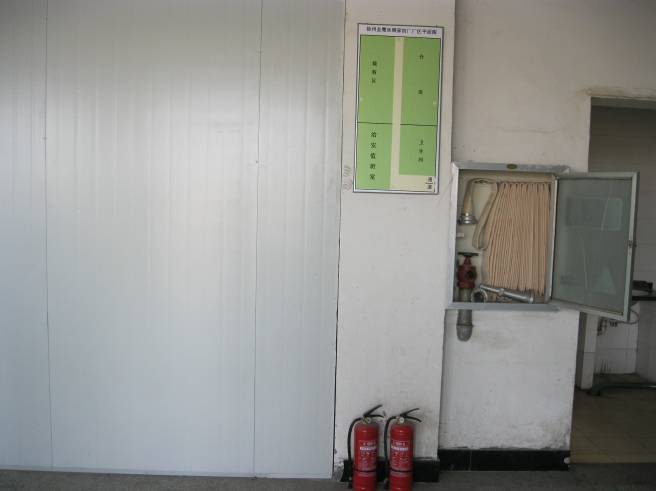 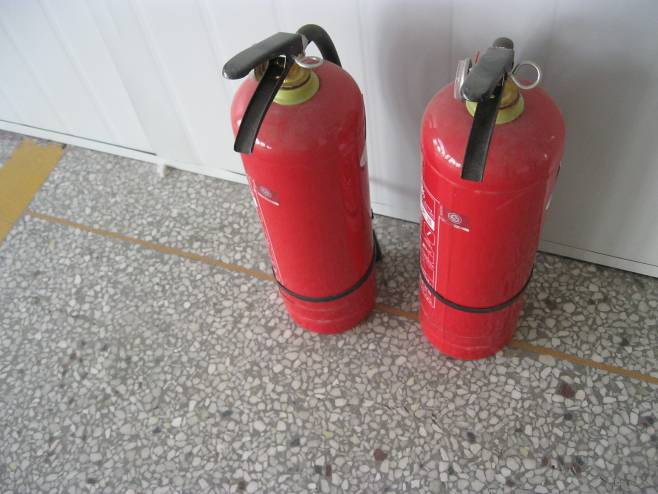 Fire hydrant and extinguisher Fire hydrant and extinguisher Extinguishers Extinguishers Extinguishers 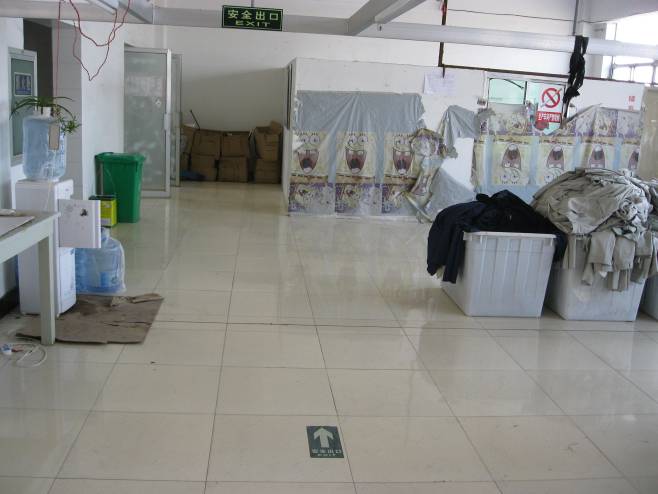 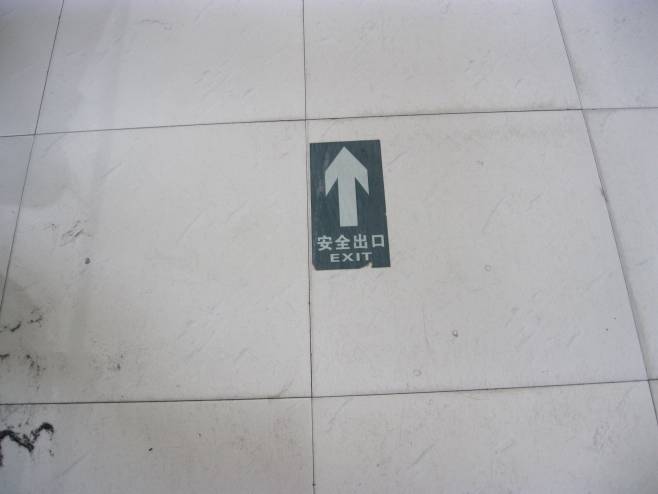 Exit logo Exit logo Exit logo on floor Exit logo on floor Exit logo on floor 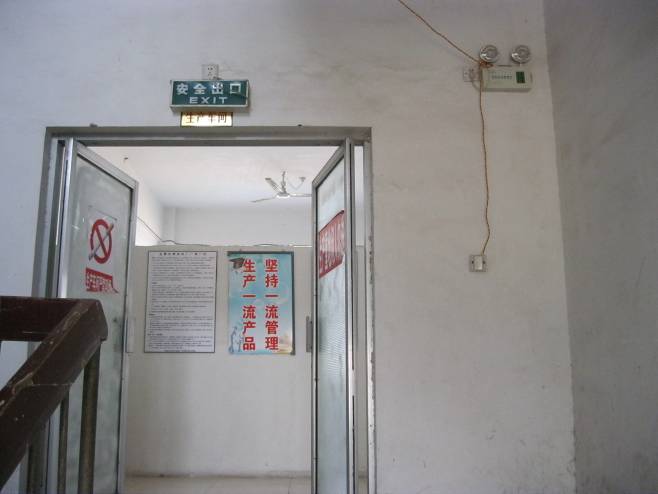 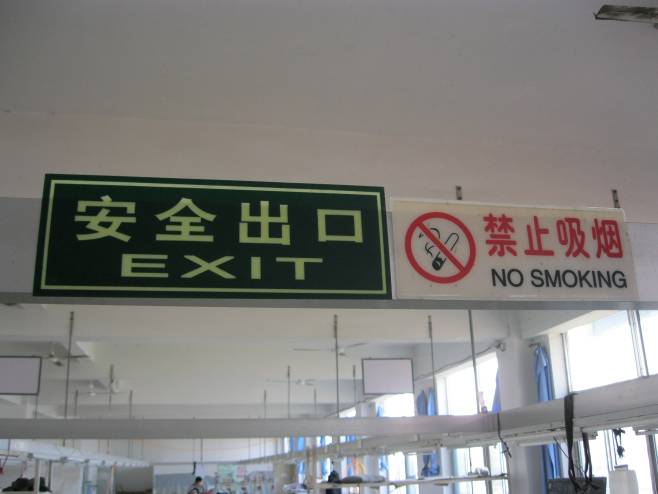 Exit logo and emergency light Exit logo and emergency light Exit logo and No smoking label Exit logo and No smoking label Exit logo and No smoking label 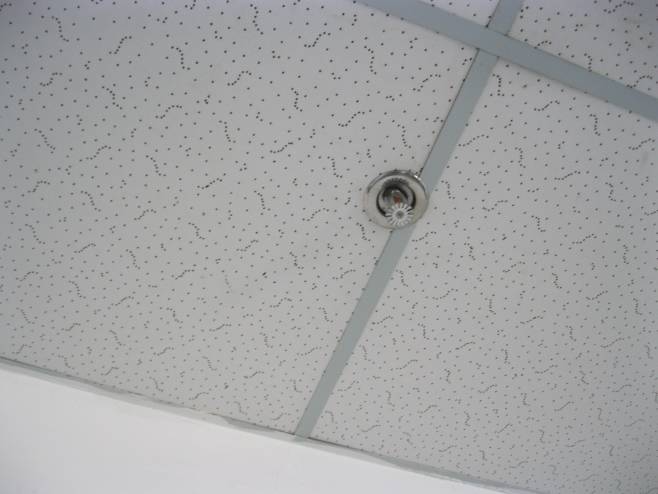 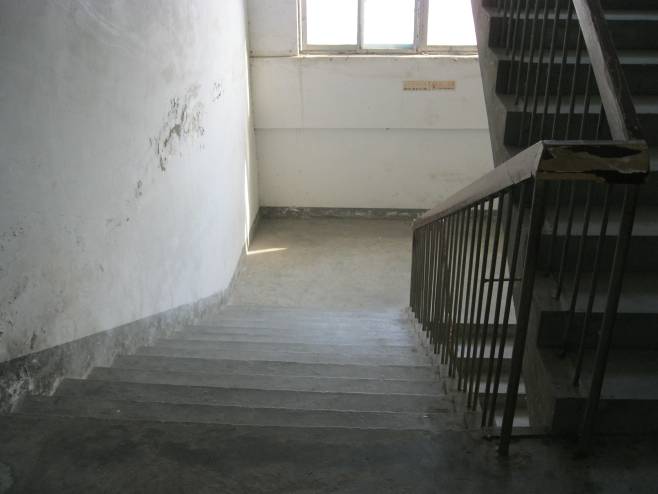 Smoke detector Smoke detector Escape stairs Escape stairs Escape stairs 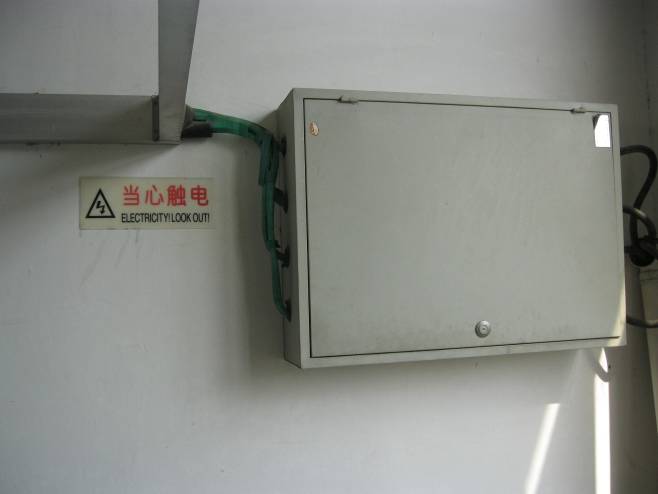 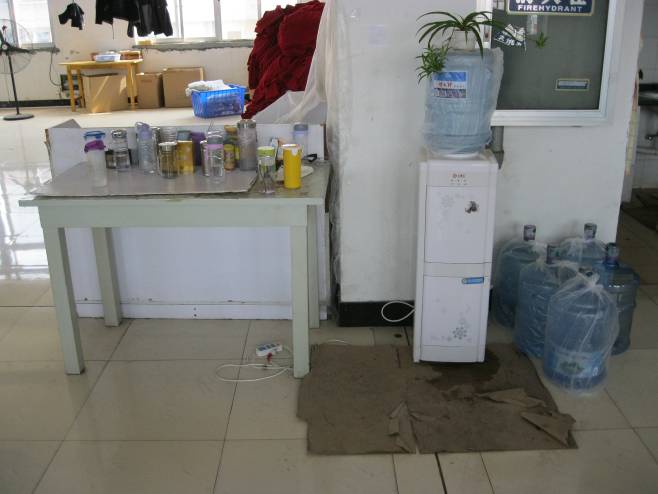 Electrical controlling case Electrical controlling case Portable water Portable water Portable water 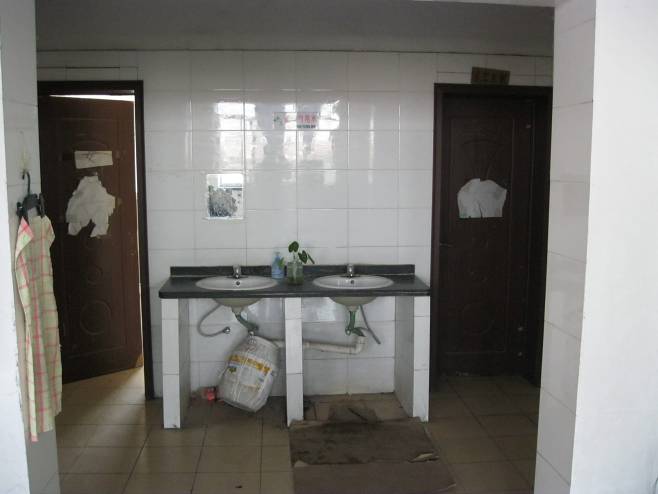 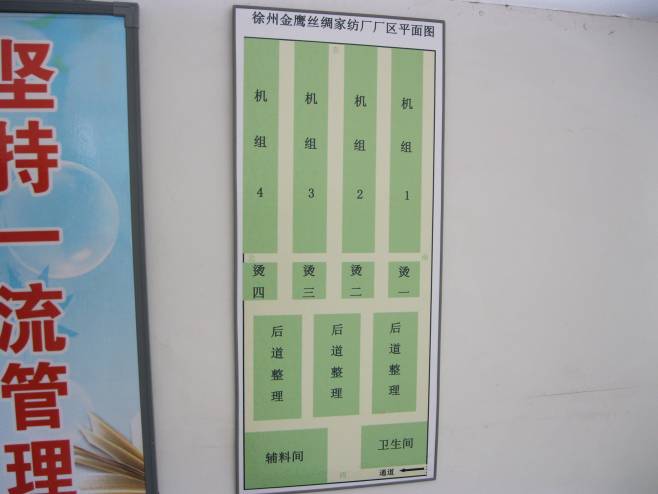 Toilets Toilets Sewing workshop plan Sewing workshop plan Sewing workshop plan Freedom of Association & Right to Collective BargainingFreedom of Association & Right to Collective BargainingFreedom of Association & Right to Collective BargainingFreedom of Association & Right to Collective BargainingFreedom of Association & Right to Collective BargainingAccording to SA8000:2008, All personnel shall have the right to form, join, and organize trade unions of their choice and to bargain collectively on their behalf with the company. The company shall respect this right, and shall effectively inform personnel that they are free to join an organization of their choosing and that their doing so will not result in any negative consequences to them, or retaliation, from the company. The company shall not in any way interfere with the establishment, functioning, or administration of such workers’ organizations or collective bargaining.According to SA8000:2008, All personnel shall have the right to form, join, and organize trade unions of their choice and to bargain collectively on their behalf with the company. The company shall respect this right, and shall effectively inform personnel that they are free to join an organization of their choosing and that their doing so will not result in any negative consequences to them, or retaliation, from the company. The company shall not in any way interfere with the establishment, functioning, or administration of such workers’ organizations or collective bargaining.According to SA8000:2008, All personnel shall have the right to form, join, and organize trade unions of their choice and to bargain collectively on their behalf with the company. The company shall respect this right, and shall effectively inform personnel that they are free to join an organization of their choosing and that their doing so will not result in any negative consequences to them, or retaliation, from the company. The company shall not in any way interfere with the establishment, functioning, or administration of such workers’ organizations or collective bargaining.According to SA8000:2008, All personnel shall have the right to form, join, and organize trade unions of their choice and to bargain collectively on their behalf with the company. The company shall respect this right, and shall effectively inform personnel that they are free to join an organization of their choosing and that their doing so will not result in any negative consequences to them, or retaliation, from the company. The company shall not in any way interfere with the establishment, functioning, or administration of such workers’ organizations or collective bargaining.According to SA8000:2008, All personnel shall have the right to form, join, and organize trade unions of their choice and to bargain collectively on their behalf with the company. The company shall respect this right, and shall effectively inform personnel that they are free to join an organization of their choosing and that their doing so will not result in any negative consequences to them, or retaliation, from the company. The company shall not in any way interfere with the establishment, functioning, or administration of such workers’ organizations or collective bargaining.Involved laws/International standardInvolved laws/International standardInvolved laws/International standardInvolved laws/International standardInvolved laws/International standardSA8000:2008, Article 4 FREEDOM OF ASSOCIATION & RIGHT TO COLLECTIVE BARGAINING;PRC Labor Law [2] article 7, 33;PRC Labor Union Law [16] article 3;Notice of the Ministry of Labor, the Ministry of Public Security and the All-China Federation of Labor Unions concerning Strengthening Labor Management in Foreign Investment Enterprises and Private Enterprises and the Effective Safeguarding of the Legal Rights and Interests of Workers – Ministry of Labor Document No. 118 (1994) [5] article 7.SA8000:2008, Article 4 FREEDOM OF ASSOCIATION & RIGHT TO COLLECTIVE BARGAINING;PRC Labor Law [2] article 7, 33;PRC Labor Union Law [16] article 3;Notice of the Ministry of Labor, the Ministry of Public Security and the All-China Federation of Labor Unions concerning Strengthening Labor Management in Foreign Investment Enterprises and Private Enterprises and the Effective Safeguarding of the Legal Rights and Interests of Workers – Ministry of Labor Document No. 118 (1994) [5] article 7.SA8000:2008, Article 4 FREEDOM OF ASSOCIATION & RIGHT TO COLLECTIVE BARGAINING;PRC Labor Law [2] article 7, 33;PRC Labor Union Law [16] article 3;Notice of the Ministry of Labor, the Ministry of Public Security and the All-China Federation of Labor Unions concerning Strengthening Labor Management in Foreign Investment Enterprises and Private Enterprises and the Effective Safeguarding of the Legal Rights and Interests of Workers – Ministry of Labor Document No. 118 (1994) [5] article 7.SA8000:2008, Article 4 FREEDOM OF ASSOCIATION & RIGHT TO COLLECTIVE BARGAINING;PRC Labor Law [2] article 7, 33;PRC Labor Union Law [16] article 3;Notice of the Ministry of Labor, the Ministry of Public Security and the All-China Federation of Labor Unions concerning Strengthening Labor Management in Foreign Investment Enterprises and Private Enterprises and the Effective Safeguarding of the Legal Rights and Interests of Workers – Ministry of Labor Document No. 118 (1994) [5] article 7.SA8000:2008, Article 4 FREEDOM OF ASSOCIATION & RIGHT TO COLLECTIVE BARGAINING;PRC Labor Law [2] article 7, 33;PRC Labor Union Law [16] article 3;Notice of the Ministry of Labor, the Ministry of Public Security and the All-China Federation of Labor Unions concerning Strengthening Labor Management in Foreign Investment Enterprises and Private Enterprises and the Effective Safeguarding of the Legal Rights and Interests of Workers – Ministry of Labor Document No. 118 (1994) [5] article 7.Check listCheck listCheck listCheck listCheck listCheck listCheck listAcceptableFinding/commentE.1Does the factory have a copy of valid laws and regulations on trade union and freedom of association or understand its requirements?Does the factory have a copy of valid laws and regulations on trade union and freedom of association or understand its requirements?  1 Yes  0 No  N/ANo written valid laws and regulations E.2Is workers’ right to form and join free trade unions and workers’ associations acknowledged by the management and workers?Is workers’ right to form and join free trade unions and workers’ associations acknowledged by the management and workers?  1 Yes  0 No  N/AAcceptable E.3Does the factory have a written policy and procedure to protect worker committee members, union supporters and/or Union representatives from retaliation?Does the factory have a written policy and procedure to protect worker committee members, union supporters and/or Union representatives from retaliation?  1 Yes  0 No  N/ANo written policy and procedure to protect worker committee members from realization.E.4For non-unionized factory, are fair and effective mechanisms to ventilate and resolve grievances of workers in place?For non-unionized factory, are fair and effective mechanisms to ventilate and resolve grievances of workers in place?  1 Yes  0 No  N/AAcceptable E.5Does the factory allow/permit workers to choose a representative from their own group to facilitate communication with senior manager?Does the factory allow/permit workers to choose a representative from their own group to facilitate communication with senior manager?  1 Yes  0 No  N/AAcceptableE.6Does the factory encourage workers to formally join and carry out activities like complaints & resolutions of workers’ grievances, health & safety related activities, worker management activities on productivity, etc.?Does the factory encourage workers to formally join and carry out activities like complaints & resolutions of workers’ grievances, health & safety related activities, worker management activities on productivity, etc.?  1 Yes  0 No  N/AAcceptableE.7Has the factory experienced a strike, walkout, demonstration, or other significant conflict with employees within the last 12 months?Has the factory experienced a strike, walkout, demonstration, or other significant conflict with employees within the last 12 months?  1 Yes  0 No  N/ANo strike, walkout, demonstration, or other significant conflict with employees within the last 12 monthsE.8Does the facility have a collective bargaining agreement?Does the facility have a collective bargaining agreement?  1 Yes  0 No  N/AAcceptable E.9Is there evidence of unequal treatment between employee representative(s) or management and other employees? Is there evidence of unequal treatment between employee representative(s) or management and other employees?   0 Yes  1 No  N/AAcceptableE.10Do interviews with workers and representative(s) confirm the above findings?Do interviews with workers and representative(s) confirm the above findings?  1 Yes  0 No  N/AAcceptableScore=Score=8/108/108/10DiscriminationDiscriminationDiscriminationDiscriminationDiscriminationAccording to SA8000:2008, The company shall not engage in or support discrimination in hiring, remuneration, access to training, promotion, termination, or retirement based on race, national or social origin, caste, birth, religion, disability, gender, sexual orientation, family responsibilities, marital status, union membership, political opinions, age, or any other condition that could give rise to discrimination.According to SA8000:2008, The company shall not engage in or support discrimination in hiring, remuneration, access to training, promotion, termination, or retirement based on race, national or social origin, caste, birth, religion, disability, gender, sexual orientation, family responsibilities, marital status, union membership, political opinions, age, or any other condition that could give rise to discrimination.According to SA8000:2008, The company shall not engage in or support discrimination in hiring, remuneration, access to training, promotion, termination, or retirement based on race, national or social origin, caste, birth, religion, disability, gender, sexual orientation, family responsibilities, marital status, union membership, political opinions, age, or any other condition that could give rise to discrimination.According to SA8000:2008, The company shall not engage in or support discrimination in hiring, remuneration, access to training, promotion, termination, or retirement based on race, national or social origin, caste, birth, religion, disability, gender, sexual orientation, family responsibilities, marital status, union membership, political opinions, age, or any other condition that could give rise to discrimination.According to SA8000:2008, The company shall not engage in or support discrimination in hiring, remuneration, access to training, promotion, termination, or retirement based on race, national or social origin, caste, birth, religion, disability, gender, sexual orientation, family responsibilities, marital status, union membership, political opinions, age, or any other condition that could give rise to discrimination.Involved laws/International standardInvolved laws/International standardInvolved laws/International standardInvolved laws/International standardInvolved laws/International standardSA8000:2008, Article 5 DISCRIMINATION;PRC Labor Law [2] article 3, 12, 13, 29(3);PRC Protection of Women Right Law [32], article 21, 23, 24;Opinion of the Ministry of Labor on Several Questions concerning the Implementation of the PRC Labor Law [17] article 34;PRC Labor Law [2] article 46.SA8000:2008, Article 5 DISCRIMINATION;PRC Labor Law [2] article 3, 12, 13, 29(3);PRC Protection of Women Right Law [32], article 21, 23, 24;Opinion of the Ministry of Labor on Several Questions concerning the Implementation of the PRC Labor Law [17] article 34;PRC Labor Law [2] article 46.SA8000:2008, Article 5 DISCRIMINATION;PRC Labor Law [2] article 3, 12, 13, 29(3);PRC Protection of Women Right Law [32], article 21, 23, 24;Opinion of the Ministry of Labor on Several Questions concerning the Implementation of the PRC Labor Law [17] article 34;PRC Labor Law [2] article 46.SA8000:2008, Article 5 DISCRIMINATION;PRC Labor Law [2] article 3, 12, 13, 29(3);PRC Protection of Women Right Law [32], article 21, 23, 24;Opinion of the Ministry of Labor on Several Questions concerning the Implementation of the PRC Labor Law [17] article 34;PRC Labor Law [2] article 46.SA8000:2008, Article 5 DISCRIMINATION;PRC Labor Law [2] article 3, 12, 13, 29(3);PRC Protection of Women Right Law [32], article 21, 23, 24;Opinion of the Ministry of Labor on Several Questions concerning the Implementation of the PRC Labor Law [17] article 34;PRC Labor Law [2] article 46.Check listCheck listCheck listCheck listCheck listCheck listCheck listAcceptableFinding/commentF.1Does the facility have a clear and uniform hiring policy, to ensure employees are hired based on skill rather than subjective requirements?Does the facility have a clear and uniform hiring policy, to ensure employees are hired based on skill rather than subjective requirements?  1 Yes  0 No  N/ANo written hiring policy F.2Is any evidence identified on discrimination in employment, promotion, compensation, welfare, dismissal and retirement, etc.?Is any evidence identified on discrimination in employment, promotion, compensation, welfare, dismissal and retirement, etc.?  0 Yes  1 No  N/AAcceptable F.3Does the worker employment reflect local ethnic/religious breakdown no domination by one group?Does the worker employment reflect local ethnic/religious breakdown no domination by one group?  0 Yes  1 No  N/AAcceptableF.4Do the supervisors in the facility reflect the   ethnic/religious breakdown of the worker population?Do the supervisors in the facility reflect the   ethnic/religious breakdown of the worker population?  0 Yes  1 No  N/AAcceptableF.5Do employment records show any evidence of discrimination patterns of dismissal?Do employment records show any evidence of discrimination patterns of dismissal?  0 Yes  1 No  N/AAcceptableF.6Is equal salary for equal work for male and female workers implemented at the factory?Is equal salary for equal work for male and female workers implemented at the factory?  1 Yes  0 No  N/AAcceptableF.7Is there any evidence of sexual harassment, especially of young female workers?Is there any evidence of sexual harassment, especially of young female workers?  0 Yes  1 No  N/AAcceptableF.8Does the facility maintain the job position, seniority, wage and benefits of women during their pregnancy and maternity leave, as required by local law?Does the facility maintain the job position, seniority, wage and benefits of women during their pregnancy and maternity leave, as required by local law?  1 Yes  0 No  N/AAcceptableF.9Do all employees have equal opportunities to work overtime?Do all employees have equal opportunities to work overtime?  1 Yes  0 No  N/AAcceptableF.10Is any evidence identified on discrimination through interview with workers, individual and collective?Is any evidence identified on discrimination through interview with workers, individual and collective?  0 Yes  1 No  N/AAcceptableScore=Score=9/109/109/10Disciplinary PracticesDisciplinary PracticesDisciplinary PracticesDisciplinary PracticesDisciplinary PracticesAccording to SA8000, The company shall treat all personnel with dignity and respect.  The company shall not engage in or tolerate the use of corporal punishment, mental or physical coercion, or verbal abuse of personnel. No harsh or inhumane treatment is allowed.According to SA8000, The company shall treat all personnel with dignity and respect.  The company shall not engage in or tolerate the use of corporal punishment, mental or physical coercion, or verbal abuse of personnel. No harsh or inhumane treatment is allowed.According to SA8000, The company shall treat all personnel with dignity and respect.  The company shall not engage in or tolerate the use of corporal punishment, mental or physical coercion, or verbal abuse of personnel. No harsh or inhumane treatment is allowed.According to SA8000, The company shall treat all personnel with dignity and respect.  The company shall not engage in or tolerate the use of corporal punishment, mental or physical coercion, or verbal abuse of personnel. No harsh or inhumane treatment is allowed.According to SA8000, The company shall treat all personnel with dignity and respect.  The company shall not engage in or tolerate the use of corporal punishment, mental or physical coercion, or verbal abuse of personnel. No harsh or inhumane treatment is allowed.Involved laws/International standardInvolved laws/International standardInvolved laws/International standardInvolved laws/International standardInvolved laws/International standardSA8000:2008, Article 6 DISCIPLINARY PRACTICES;Rewards and Punishment Regulations [13] article 11.SA8000:2008, Article 6 DISCIPLINARY PRACTICES;Rewards and Punishment Regulations [13] article 11.SA8000:2008, Article 6 DISCIPLINARY PRACTICES;Rewards and Punishment Regulations [13] article 11.SA8000:2008, Article 6 DISCIPLINARY PRACTICES;Rewards and Punishment Regulations [13] article 11.SA8000:2008, Article 6 DISCIPLINARY PRACTICES;Rewards and Punishment Regulations [13] article 11.Check listCheck listCheck listCheck listCheck listCheck listCheck listAcceptableFinding/commentG.1Does the facility have a written procedure regarding disciplinary practices which provides freedom from mental or physical abuse?Does the facility have a written procedure regarding disciplinary practices which provides freedom from mental or physical abuse?  1 Yes  0 No  N/AThe disciplinary practices only for the workers who break the factory’s regulations G.2Is the disciplinary rules/procedure fair, reasonable and legal or validated by local government authority?Is the disciplinary rules/procedure fair, reasonable and legal or validated by local government authority?  1 Yes  0 No  N/AAcceptable G.3Are the disciplinary rules/procedure communicated to all workers?Are the disciplinary rules/procedure communicated to all workers?  1 Yes  0 No  N/AAcceptableG.4Is there any evidence of the use of corporal punishment or physical coercion?Is there any evidence of the use of corporal punishment or physical coercion?  0 Yes  1 No  N/AAcceptableG.5Is there any evidence of the use of excessive mental or verbal abuse or intimidation?Is there any evidence of the use of excessive mental or verbal abuse or intimidation?  0 Yes  1 No  N/AAcceptableG.6Is there any evidence of the use of security staff or other nominated staff (other than supervisors) used to discipline workers?Is there any evidence of the use of security staff or other nominated staff (other than supervisors) used to discipline workers?  0 Yes  1 No  N/AAcceptableG.7Are unreasonable disciplinary fines used?Are unreasonable disciplinary fines used?  0 Yes  1 No  N/AAcceptableG.8Do workers have access to appeal in case of infractions / breaking of rules procedure?Do workers have access to appeal in case of infractions / breaking of rules procedure?  1 Yes  0 No  N/AAcceptableG.9Is the factory free of any citation, penalty from violation of laws and regulations in past 12 month?Is the factory free of any citation, penalty from violation of laws and regulations in past 12 month?  1 Yes  0 No  N/AAcceptableG.10Do interviews with workers confirm above findings?Do interviews with workers confirm above findings?  1 Yes  0 No  N/AAcceptableScore=Score=10 /1010 /1010 /10Related Photos:Related Photos:Related Photos:Related Photos:Related Photos: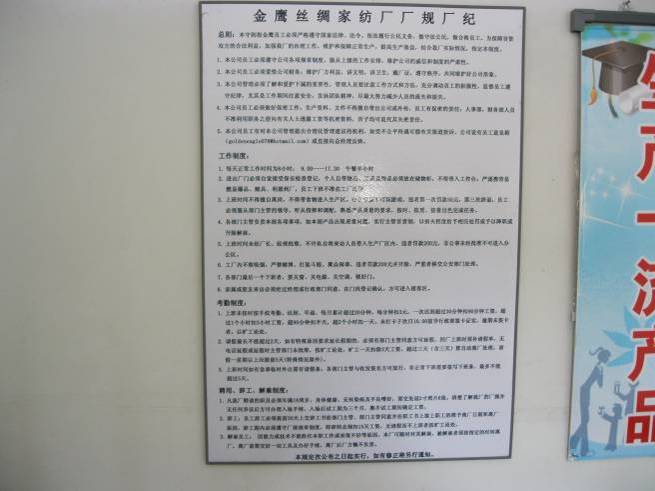 Nil Nil Nil Factory regulations Factory regulations NilNilNilWorking HoursWorking HoursWorking HoursWorking HoursWorking HoursWorking HoursWorking HoursWorking HoursAccording to SA8000, The company shall comply with applicable laws and industry standards on working hours and public holidays.  The normal work week, not including overtime, shall be defined by law but shall not exceed 48 hours. Personnel shall be provided with at least one day off following every six consecutive days of working.According to PRC Labor Law [2] article 36, The States shall practice a working hour system under which labourers shall work for no more than eight (8) hours a day and no more than 44 hours a week on the average.According to SA8000, The company shall comply with applicable laws and industry standards on working hours and public holidays.  The normal work week, not including overtime, shall be defined by law but shall not exceed 48 hours. Personnel shall be provided with at least one day off following every six consecutive days of working.According to PRC Labor Law [2] article 36, The States shall practice a working hour system under which labourers shall work for no more than eight (8) hours a day and no more than 44 hours a week on the average.According to SA8000, The company shall comply with applicable laws and industry standards on working hours and public holidays.  The normal work week, not including overtime, shall be defined by law but shall not exceed 48 hours. Personnel shall be provided with at least one day off following every six consecutive days of working.According to PRC Labor Law [2] article 36, The States shall practice a working hour system under which labourers shall work for no more than eight (8) hours a day and no more than 44 hours a week on the average.According to SA8000, The company shall comply with applicable laws and industry standards on working hours and public holidays.  The normal work week, not including overtime, shall be defined by law but shall not exceed 48 hours. Personnel shall be provided with at least one day off following every six consecutive days of working.According to PRC Labor Law [2] article 36, The States shall practice a working hour system under which labourers shall work for no more than eight (8) hours a day and no more than 44 hours a week on the average.According to SA8000, The company shall comply with applicable laws and industry standards on working hours and public holidays.  The normal work week, not including overtime, shall be defined by law but shall not exceed 48 hours. Personnel shall be provided with at least one day off following every six consecutive days of working.According to PRC Labor Law [2] article 36, The States shall practice a working hour system under which labourers shall work for no more than eight (8) hours a day and no more than 44 hours a week on the average.According to SA8000, The company shall comply with applicable laws and industry standards on working hours and public holidays.  The normal work week, not including overtime, shall be defined by law but shall not exceed 48 hours. Personnel shall be provided with at least one day off following every six consecutive days of working.According to PRC Labor Law [2] article 36, The States shall practice a working hour system under which labourers shall work for no more than eight (8) hours a day and no more than 44 hours a week on the average.According to SA8000, The company shall comply with applicable laws and industry standards on working hours and public holidays.  The normal work week, not including overtime, shall be defined by law but shall not exceed 48 hours. Personnel shall be provided with at least one day off following every six consecutive days of working.According to PRC Labor Law [2] article 36, The States shall practice a working hour system under which labourers shall work for no more than eight (8) hours a day and no more than 44 hours a week on the average.According to SA8000, The company shall comply with applicable laws and industry standards on working hours and public holidays.  The normal work week, not including overtime, shall be defined by law but shall not exceed 48 hours. Personnel shall be provided with at least one day off following every six consecutive days of working.According to PRC Labor Law [2] article 36, The States shall practice a working hour system under which labourers shall work for no more than eight (8) hours a day and no more than 44 hours a week on the average.Involved laws/International standardInvolved laws/International standardInvolved laws/International standardInvolved laws/International standardInvolved laws/International standardInvolved laws/International standardInvolved laws/International standardInvolved laws/International standardSA8000:2008, Article 7 WORKING HOURS;PRC Labor Law [2] article 38~43, 45, 62;Notice on Issues concerning Employees’ Annual Leave [21] article 2;Protection of Female Employees Regulations [11] article 8.SA8000:2008, Article 7 WORKING HOURS;PRC Labor Law [2] article 38~43, 45, 62;Notice on Issues concerning Employees’ Annual Leave [21] article 2;Protection of Female Employees Regulations [11] article 8.SA8000:2008, Article 7 WORKING HOURS;PRC Labor Law [2] article 38~43, 45, 62;Notice on Issues concerning Employees’ Annual Leave [21] article 2;Protection of Female Employees Regulations [11] article 8.SA8000:2008, Article 7 WORKING HOURS;PRC Labor Law [2] article 38~43, 45, 62;Notice on Issues concerning Employees’ Annual Leave [21] article 2;Protection of Female Employees Regulations [11] article 8.SA8000:2008, Article 7 WORKING HOURS;PRC Labor Law [2] article 38~43, 45, 62;Notice on Issues concerning Employees’ Annual Leave [21] article 2;Protection of Female Employees Regulations [11] article 8.SA8000:2008, Article 7 WORKING HOURS;PRC Labor Law [2] article 38~43, 45, 62;Notice on Issues concerning Employees’ Annual Leave [21] article 2;Protection of Female Employees Regulations [11] article 8.SA8000:2008, Article 7 WORKING HOURS;PRC Labor Law [2] article 38~43, 45, 62;Notice on Issues concerning Employees’ Annual Leave [21] article 2;Protection of Female Employees Regulations [11] article 8.SA8000:2008, Article 7 WORKING HOURS;PRC Labor Law [2] article 38~43, 45, 62;Notice on Issues concerning Employees’ Annual Leave [21] article 2;Protection of Female Employees Regulations [11] article 8.Reference recordsReference recordsReference recordsReference recordsReference recordsReference recordsReference recordsReference recordsItems Items Legal/Standard Factory AcceptableAcceptableAcceptableFinding/commentRegular working hours per dayRegular working hours per day8 hours-  Yes  No  N/A  Yes  No  N/A  Yes  No  N/ANo time record machine in the factory and no attendance record were kept by the factory, so the working time couldn’t be verified.  The interviewed workers reflected that they work 8hours per day and 1daf off per week.Regular working hours per weekRegular working hours per week40 hours-  Yes  No  N/A  Yes  No  N/A  Yes  No  N/ANo time record machine in the factory and no attendance record were kept by the factory, so the working time couldn’t be verified.  The interviewed workers reflected that they work 8hours per day and 1daf off per week.Overtime hours per dayOvertime hours per dayMax. 3 hours a day-  Yes  No  N/A  Yes  No  N/A  Yes  No  N/ANo time record machine in the factory and no attendance record were kept by the factory, so the working time couldn’t be verified.  The interviewed workers reflected that they work 8hours per day and 1daf off per week.Overtime hours per weekOvertime hours per weekMax. 12 hours-  Yes  No  N/A  Yes  No  N/A  Yes  No  N/ANo time record machine in the factory and no attendance record were kept by the factory, so the working time couldn’t be verified.  The interviewed workers reflected that they work 8hours per day and 1daf off per week.Overtime hours per monthOvertime hours per monthMax. 36 hours -  Yes  No  N/A  Yes  No  N/A  Yes  No  N/ANo time record machine in the factory and no attendance record were kept by the factory, so the working time couldn’t be verified.  The interviewed workers reflected that they work 8hours per day and 1daf off per week.HolidaysHolidays11 days11  Yes  No  N/A  Yes  No  N/A  Yes  No  N/ACheck listCheck listCheck listCheck listCheck listCheck listCheck listCheck listCheck listCheck listCheck listCheck listAcceptableFinding/commentFinding/commentH.1Does the factory have a written policy on working hours, overtime, rest and vacations in compliance with local law(s)?Does the factory have a written policy on working hours, overtime, rest and vacations in compliance with local law(s)?Does the factory have a written policy on working hours, overtime, rest and vacations in compliance with local law(s)?Does the factory have a written policy on working hours, overtime, rest and vacations in compliance with local law(s)?  1 Yes  0 No  N/ANo written policy No written policy H.2Does the factory communicate the policy on working hours, rest and vacations to all workers?Does the factory communicate the policy on working hours, rest and vacations to all workers?Does the factory communicate the policy on working hours, rest and vacations to all workers?Does the factory communicate the policy on working hours, rest and vacations to all workers?  1 Yes  0 No  N/ANo written policyNo written policyH.3Do the factory’s official scheduled/actual working hours per day meet local legal requirements?Do the factory’s official scheduled/actual working hours per day meet local legal requirements?Do the factory’s official scheduled/actual working hours per day meet local legal requirements?Do the factory’s official scheduled/actual working hours per day meet local legal requirements?  1 Yes  0 No  N/ANo time attendance record and the working time couldn’t be verified. The interviewed worked reflected that they work 8hours per day and overtime working was not usually.No time attendance record and the working time couldn’t be verified. The interviewed worked reflected that they work 8hours per day and overtime working was not usually.H.4Do the factory’s official scheduled/actual working hours per week meet local legal requirements?Do the factory’s official scheduled/actual working hours per week meet local legal requirements?Do the factory’s official scheduled/actual working hours per week meet local legal requirements?Do the factory’s official scheduled/actual working hours per week meet local legal requirements?  1 Yes  0 No  N/ANo time attendance record and the working time couldn’t be verified. The interviewed worked reflected that they work 8hours per day and overtime working was not usually.No time attendance record and the working time couldn’t be verified. The interviewed worked reflected that they work 8hours per day and overtime working was not usually.H.5Do the factory’s official scheduled/actual working hours per month meet local legal requirements?Do the factory’s official scheduled/actual working hours per month meet local legal requirements?Do the factory’s official scheduled/actual working hours per month meet local legal requirements?Do the factory’s official scheduled/actual working hours per month meet local legal requirements?  1 Yes  0 No  N/ANo time attendance record and the working time couldn’t be verified. The interviewed worked reflected that they work 8hours per day and overtime working was not usually.No time attendance record and the working time couldn’t be verified. The interviewed worked reflected that they work 8hours per day and overtime working was not usually.H.6Do the workers have at least one day (24 consecutive hours) off in seven days?Do the workers have at least one day (24 consecutive hours) off in seven days?Do the workers have at least one day (24 consecutive hours) off in seven days?Do the workers have at least one day (24 consecutive hours) off in seven days?  1 Yes  0 No  N/AThe interviewed worker reflected one day off in seven days.The interviewed worker reflected one day off in seven days.H.7Does the factory have any valid written approval or permit on extra overtime hours from local labor authority?Does the factory have any valid written approval or permit on extra overtime hours from local labor authority?Does the factory have any valid written approval or permit on extra overtime hours from local labor authority?Does the factory have any valid written approval or permit on extra overtime hours from local labor authority?  1 Yes  0 No  N/ANo extra overtime hours No extra overtime hours H.8Are hours worked adequately documented (e.g., time cards)?Are hours worked adequately documented (e.g., time cards)?Are hours worked adequately documented (e.g., time cards)?Are hours worked adequately documented (e.g., time cards)?  1 Yes  0 No  N/ANo time card No time card H.9Do workers have time for meal or rest breaks?Do workers have time for meal or rest breaks?Do workers have time for meal or rest breaks?Do workers have time for meal or rest breaks?  1 Yes  0 No  N/AYes, 1hour for meal or break Yes, 1hour for meal or break H.10Do workers work overtime voluntarily? Do workers work overtime voluntarily? Do workers work overtime voluntarily? Do workers work overtime voluntarily?   1 Yes  0 No  N/AYes Yes Score=Score=Score=Score=4/104/104/104/10emunerationemunerationemunerationemunerationemunerationemunerationemunerationemunerationAccording to SA8000, The company shall respect the right of personnel to a living wage and ensure that wages paid for a normal work week shall always meet at least legal or industry minimum standards and shall be sufficient to meet the basic needs of personnel and to provide some discretionary income. The company shall ensure that deductions from wages are not made for disciplinary purposes.According to PRC Labor Law [2] article 48, The State shall implement a system of guaranteed minimum wages.  Specific standards on minimum wages shall be determined by the people’s governments of provinces, autonomous regions or municipalities directly under the Central Government and reported to the State Council for the record.Wages paid to laborers by the employing unit shall not be lower than the local standards on minimum wages.According to SA8000, The company shall respect the right of personnel to a living wage and ensure that wages paid for a normal work week shall always meet at least legal or industry minimum standards and shall be sufficient to meet the basic needs of personnel and to provide some discretionary income. The company shall ensure that deductions from wages are not made for disciplinary purposes.According to PRC Labor Law [2] article 48, The State shall implement a system of guaranteed minimum wages.  Specific standards on minimum wages shall be determined by the people’s governments of provinces, autonomous regions or municipalities directly under the Central Government and reported to the State Council for the record.Wages paid to laborers by the employing unit shall not be lower than the local standards on minimum wages.According to SA8000, The company shall respect the right of personnel to a living wage and ensure that wages paid for a normal work week shall always meet at least legal or industry minimum standards and shall be sufficient to meet the basic needs of personnel and to provide some discretionary income. The company shall ensure that deductions from wages are not made for disciplinary purposes.According to PRC Labor Law [2] article 48, The State shall implement a system of guaranteed minimum wages.  Specific standards on minimum wages shall be determined by the people’s governments of provinces, autonomous regions or municipalities directly under the Central Government and reported to the State Council for the record.Wages paid to laborers by the employing unit shall not be lower than the local standards on minimum wages.According to SA8000, The company shall respect the right of personnel to a living wage and ensure that wages paid for a normal work week shall always meet at least legal or industry minimum standards and shall be sufficient to meet the basic needs of personnel and to provide some discretionary income. The company shall ensure that deductions from wages are not made for disciplinary purposes.According to PRC Labor Law [2] article 48, The State shall implement a system of guaranteed minimum wages.  Specific standards on minimum wages shall be determined by the people’s governments of provinces, autonomous regions or municipalities directly under the Central Government and reported to the State Council for the record.Wages paid to laborers by the employing unit shall not be lower than the local standards on minimum wages.According to SA8000, The company shall respect the right of personnel to a living wage and ensure that wages paid for a normal work week shall always meet at least legal or industry minimum standards and shall be sufficient to meet the basic needs of personnel and to provide some discretionary income. The company shall ensure that deductions from wages are not made for disciplinary purposes.According to PRC Labor Law [2] article 48, The State shall implement a system of guaranteed minimum wages.  Specific standards on minimum wages shall be determined by the people’s governments of provinces, autonomous regions or municipalities directly under the Central Government and reported to the State Council for the record.Wages paid to laborers by the employing unit shall not be lower than the local standards on minimum wages.According to SA8000, The company shall respect the right of personnel to a living wage and ensure that wages paid for a normal work week shall always meet at least legal or industry minimum standards and shall be sufficient to meet the basic needs of personnel and to provide some discretionary income. The company shall ensure that deductions from wages are not made for disciplinary purposes.According to PRC Labor Law [2] article 48, The State shall implement a system of guaranteed minimum wages.  Specific standards on minimum wages shall be determined by the people’s governments of provinces, autonomous regions or municipalities directly under the Central Government and reported to the State Council for the record.Wages paid to laborers by the employing unit shall not be lower than the local standards on minimum wages.According to SA8000, The company shall respect the right of personnel to a living wage and ensure that wages paid for a normal work week shall always meet at least legal or industry minimum standards and shall be sufficient to meet the basic needs of personnel and to provide some discretionary income. The company shall ensure that deductions from wages are not made for disciplinary purposes.According to PRC Labor Law [2] article 48, The State shall implement a system of guaranteed minimum wages.  Specific standards on minimum wages shall be determined by the people’s governments of provinces, autonomous regions or municipalities directly under the Central Government and reported to the State Council for the record.Wages paid to laborers by the employing unit shall not be lower than the local standards on minimum wages.According to SA8000, The company shall respect the right of personnel to a living wage and ensure that wages paid for a normal work week shall always meet at least legal or industry minimum standards and shall be sufficient to meet the basic needs of personnel and to provide some discretionary income. The company shall ensure that deductions from wages are not made for disciplinary purposes.According to PRC Labor Law [2] article 48, The State shall implement a system of guaranteed minimum wages.  Specific standards on minimum wages shall be determined by the people’s governments of provinces, autonomous regions or municipalities directly under the Central Government and reported to the State Council for the record.Wages paid to laborers by the employing unit shall not be lower than the local standards on minimum wages.Involved laws/International standardInvolved laws/International standardInvolved laws/International standardInvolved laws/International standardInvolved laws/International standardInvolved laws/International standardInvolved laws/International standardInvolved laws/International standardSA8000:2008, Article 8 REMUNERATION;PRC Labor Law [2] article 44, 50, 72, 73;Provisional Regulations for the Payment of Wages [14] article 6, 10, 12, 13, 18;Regulations on the Minimum Wages (for Employees) of Enterprises (Ministry of Labor Document No 333 (1993)) [22] article 17;Notice concerning Implementation of a Minimum Wage Assurance System (Ministry of Labor Document No 409 (1994)) [23] article 3;Opinion of the Ministry of Labor on Several Questions concerning the Implementation of the Labor Law [17] article 56, 57, 58, 59;Supplementary Regulations concerning Provisional Regulations for the Payment of Wages promulgated by the Ministry of Labor [24] article 4;SA8000:2008, Article 8 REMUNERATION;PRC Labor Law [2] article 44, 50, 72, 73;Provisional Regulations for the Payment of Wages [14] article 6, 10, 12, 13, 18;Regulations on the Minimum Wages (for Employees) of Enterprises (Ministry of Labor Document No 333 (1993)) [22] article 17;Notice concerning Implementation of a Minimum Wage Assurance System (Ministry of Labor Document No 409 (1994)) [23] article 3;Opinion of the Ministry of Labor on Several Questions concerning the Implementation of the Labor Law [17] article 56, 57, 58, 59;Supplementary Regulations concerning Provisional Regulations for the Payment of Wages promulgated by the Ministry of Labor [24] article 4;SA8000:2008, Article 8 REMUNERATION;PRC Labor Law [2] article 44, 50, 72, 73;Provisional Regulations for the Payment of Wages [14] article 6, 10, 12, 13, 18;Regulations on the Minimum Wages (for Employees) of Enterprises (Ministry of Labor Document No 333 (1993)) [22] article 17;Notice concerning Implementation of a Minimum Wage Assurance System (Ministry of Labor Document No 409 (1994)) [23] article 3;Opinion of the Ministry of Labor on Several Questions concerning the Implementation of the Labor Law [17] article 56, 57, 58, 59;Supplementary Regulations concerning Provisional Regulations for the Payment of Wages promulgated by the Ministry of Labor [24] article 4;SA8000:2008, Article 8 REMUNERATION;PRC Labor Law [2] article 44, 50, 72, 73;Provisional Regulations for the Payment of Wages [14] article 6, 10, 12, 13, 18;Regulations on the Minimum Wages (for Employees) of Enterprises (Ministry of Labor Document No 333 (1993)) [22] article 17;Notice concerning Implementation of a Minimum Wage Assurance System (Ministry of Labor Document No 409 (1994)) [23] article 3;Opinion of the Ministry of Labor on Several Questions concerning the Implementation of the Labor Law [17] article 56, 57, 58, 59;Supplementary Regulations concerning Provisional Regulations for the Payment of Wages promulgated by the Ministry of Labor [24] article 4;SA8000:2008, Article 8 REMUNERATION;PRC Labor Law [2] article 44, 50, 72, 73;Provisional Regulations for the Payment of Wages [14] article 6, 10, 12, 13, 18;Regulations on the Minimum Wages (for Employees) of Enterprises (Ministry of Labor Document No 333 (1993)) [22] article 17;Notice concerning Implementation of a Minimum Wage Assurance System (Ministry of Labor Document No 409 (1994)) [23] article 3;Opinion of the Ministry of Labor on Several Questions concerning the Implementation of the Labor Law [17] article 56, 57, 58, 59;Supplementary Regulations concerning Provisional Regulations for the Payment of Wages promulgated by the Ministry of Labor [24] article 4;SA8000:2008, Article 8 REMUNERATION;PRC Labor Law [2] article 44, 50, 72, 73;Provisional Regulations for the Payment of Wages [14] article 6, 10, 12, 13, 18;Regulations on the Minimum Wages (for Employees) of Enterprises (Ministry of Labor Document No 333 (1993)) [22] article 17;Notice concerning Implementation of a Minimum Wage Assurance System (Ministry of Labor Document No 409 (1994)) [23] article 3;Opinion of the Ministry of Labor on Several Questions concerning the Implementation of the Labor Law [17] article 56, 57, 58, 59;Supplementary Regulations concerning Provisional Regulations for the Payment of Wages promulgated by the Ministry of Labor [24] article 4;SA8000:2008, Article 8 REMUNERATION;PRC Labor Law [2] article 44, 50, 72, 73;Provisional Regulations for the Payment of Wages [14] article 6, 10, 12, 13, 18;Regulations on the Minimum Wages (for Employees) of Enterprises (Ministry of Labor Document No 333 (1993)) [22] article 17;Notice concerning Implementation of a Minimum Wage Assurance System (Ministry of Labor Document No 409 (1994)) [23] article 3;Opinion of the Ministry of Labor on Several Questions concerning the Implementation of the Labor Law [17] article 56, 57, 58, 59;Supplementary Regulations concerning Provisional Regulations for the Payment of Wages promulgated by the Ministry of Labor [24] article 4;SA8000:2008, Article 8 REMUNERATION;PRC Labor Law [2] article 44, 50, 72, 73;Provisional Regulations for the Payment of Wages [14] article 6, 10, 12, 13, 18;Regulations on the Minimum Wages (for Employees) of Enterprises (Ministry of Labor Document No 333 (1993)) [22] article 17;Notice concerning Implementation of a Minimum Wage Assurance System (Ministry of Labor Document No 409 (1994)) [23] article 3;Opinion of the Ministry of Labor on Several Questions concerning the Implementation of the Labor Law [17] article 56, 57, 58, 59;Supplementary Regulations concerning Provisional Regulations for the Payment of Wages promulgated by the Ministry of Labor [24] article 4;Reference recordsReference recordsReference recordsReference recordsReference recordsReference recordsReference recordsReference recordsItems Items Legal/StandardFactory AcceptableAcceptableAcceptableFinding/commentMinimum wageMinimum wageRMB9301000  Yes  No  N/A  Yes  No  N/A  Yes  No  N/AThe interviewed workers know the minimum wage by law and the minimum overtime rate. The average salary in this factory was about RMB1500.Minimum Hourly RateMinimum Hourly RateRMB7.5RMB8  Yes  No  N/A  Yes  No  N/A  Yes  No  N/AThe interviewed workers know the minimum wage by law and the minimum overtime rate. The average salary in this factory was about RMB1500.Minimum Overtime Rate in normal working dayMinimum Overtime Rate in normal working day≥150%≥150%  Yes  No  N/A  Yes  No  N/A  Yes  No  N/AThe interviewed workers know the minimum wage by law and the minimum overtime rate. The average salary in this factory was about RMB1500.Minimum Overtime Rate in weekendMinimum Overtime Rate in weekend≥200%≥200%  Yes  No  N/A  Yes  No  N/A  Yes  No  N/AThe interviewed workers know the minimum wage by law and the minimum overtime rate. The average salary in this factory was about RMB1500.Minimum Overtime Rate in holidayMinimum Overtime Rate in holiday≥300%≥300%  Yes  No  N/A  Yes  No  N/A  Yes  No  N/AThe interviewed workers know the minimum wage by law and the minimum overtime rate. The average salary in this factory was about RMB1500.Wage calculating methodWage calculating method-----Cash Payment datePayment date-----10-15 every month Check listCheck listCheck listCheck listCheck listCheck listCheck listCheck listCheck listCheck listCheck listCheck listAcceptableFinding/commentFinding/commentI.1Does facility have written policy on wages and compensation which is in compliance with the local laws?Does facility have written policy on wages and compensation which is in compliance with the local laws?Does facility have written policy on wages and compensation which is in compliance with the local laws?Does facility have written policy on wages and compensation which is in compliance with the local laws?  1 Yes  0 No  N/ANo written policy about wages and compensation No written policy about wages and compensation I.2Does the policy on wages, compensation and benefits were communicated to all workers and understood by them clearly?Does the policy on wages, compensation and benefits were communicated to all workers and understood by them clearly?Does the policy on wages, compensation and benefits were communicated to all workers and understood by them clearly?Does the policy on wages, compensation and benefits were communicated to all workers and understood by them clearly?  1 Yes  0 No  N/ANo written policy about wages and compensationNo written policy about wages and compensationI.3Are employees made aware of these withholdings and other deductions prior to employment?Are employees made aware of these withholdings and other deductions prior to employment?Are employees made aware of these withholdings and other deductions prior to employment?Are employees made aware of these withholdings and other deductions prior to employment?  1 Yes  0 No  N/AAcceptable Acceptable I.4Do all workers’ wages meet local minimum wages?(including trainees / apprentices / workers in probation period)Do all workers’ wages meet local minimum wages?(including trainees / apprentices / workers in probation period)Do all workers’ wages meet local minimum wages?(including trainees / apprentices / workers in probation period)Do all workers’ wages meet local minimum wages?(including trainees / apprentices / workers in probation period)  1 Yes  0 No  N/AAcceptableAcceptableI.5Does the factory withhold workers’ wages for any reason other than usual government requirements?Does the factory withhold workers’ wages for any reason other than usual government requirements?Does the factory withhold workers’ wages for any reason other than usual government requirements?Does the factory withhold workers’ wages for any reason other than usual government requirements?  1 Yes  0 No  N/ANo withholding worker’s wages No withholding worker’s wages I.6Are deductions for food and housing reasonable and legal?Are deductions for food and housing reasonable and legal?Are deductions for food and housing reasonable and legal?Are deductions for food and housing reasonable and legal?  1 Yes  0 No  N/AN/AN/AI.7Are all workers provided with social insurance per local legal requirements?Are all workers provided with social insurance per local legal requirements?Are all workers provided with social insurance per local legal requirements?Are all workers provided with social insurance per local legal requirements?  1 Yes  0 No  N/ANo social insurance for the workers No social insurance for the workers I.8Are deductions for company provided items reasonable and legal?Are deductions for company provided items reasonable and legal?Are deductions for company provided items reasonable and legal?Are deductions for company provided items reasonable and legal?  1 Yes  0 No  N/ANo deductions No deductions I.9Are legally required benefits provided (bonus, paid vacation, meal allowances, etc.)?Are legally required benefits provided (bonus, paid vacation, meal allowances, etc.)?Are legally required benefits provided (bonus, paid vacation, meal allowances, etc.)?Are legally required benefits provided (bonus, paid vacation, meal allowances, etc.)?  1 Yes  0 No  N/AN/AN/AI.10Is extra work to fulfill production target demanded without payment?Is extra work to fulfill production target demanded without payment?Is extra work to fulfill production target demanded without payment?Is extra work to fulfill production target demanded without payment?  1 Yes  0 No  N/AAcceptable Acceptable I.11Does the overtime work & rework payment compliance with the local laws?Does the overtime work & rework payment compliance with the local laws?Does the overtime work & rework payment compliance with the local laws?Does the overtime work & rework payment compliance with the local laws?  1 Yes  0 No  N/ANo attendance record and the overtime couldn’t be verified No attendance record and the overtime couldn’t be verified I.12Do employees receive detailed paystubs?Do employees receive detailed paystubs?Do employees receive detailed paystubs?Do employees receive detailed paystubs?  1 Yes  0 No  N/AAcceptable Acceptable I.13Are the workers paid the legally required overtime rates and wages?Are the workers paid the legally required overtime rates and wages?Are the workers paid the legally required overtime rates and wages?Are the workers paid the legally required overtime rates and wages?  1 Yes  0 No  N/ANo attendance record and the overtime couldn’t be verifiedNo attendance record and the overtime couldn’t be verifiedI.14Is all compensation paid to workers themselves in cash/check/direct to bank or any other method convenient to workers?  Is all compensation paid to workers themselves in cash/check/direct to bank or any other method convenient to workers?  Is all compensation paid to workers themselves in cash/check/direct to bank or any other method convenient to workers?  Is all compensation paid to workers themselves in cash/check/direct to bank or any other method convenient to workers?    1 Yes  0 No  N/AAcceptableAcceptableI.15Are employees paid in a timely manner?Are employees paid in a timely manner?Are employees paid in a timely manner?Are employees paid in a timely manner?  1 Yes  0 No  N/AAcceptableAcceptableScore=Score=Score=Score=8/138/138/138/13Related Photos:Related Photos:Related Photos:Related Photos:Related Photos:Related Photos:Related Photos:Related Photos: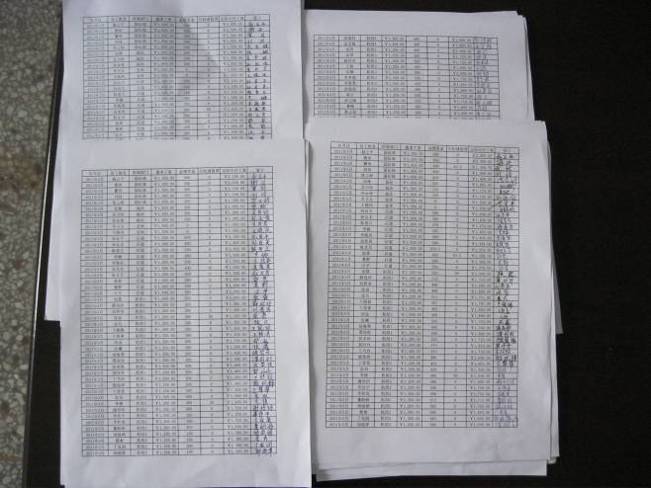 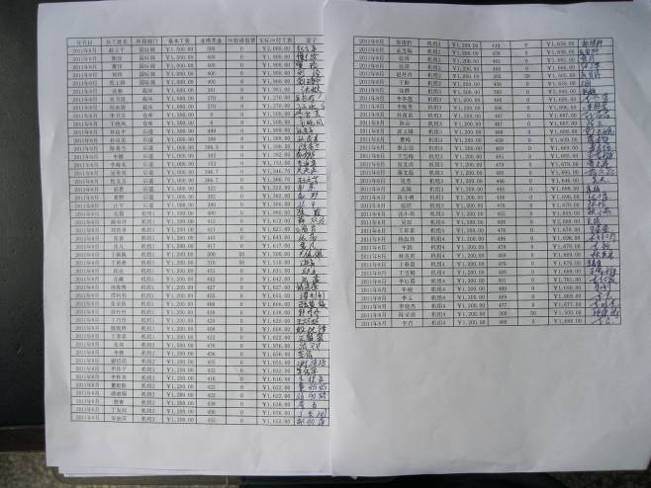 Salary paying rolls Salary paying rolls Salary paying rolls Salary paying rolls Salary paying rollsSalary paying rollsSalary paying rollsSalary paying rolls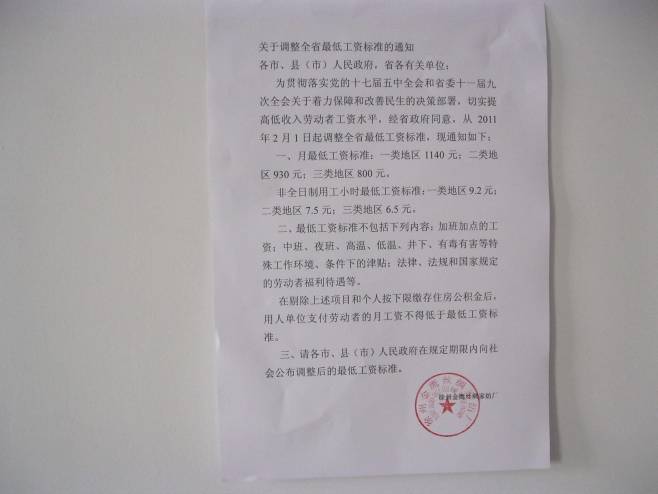 Nil Nil Nil Nil Minimum wages policy from local government Minimum wages policy from local government Minimum wages policy from local government Minimum wages policy from local government NilNilNilNilEnvironmentalEnvironmentalEnvironmentalEnvironmentalEnvironmentalAccording to PRC law, waste materials and waste water shall be handled properly, and shall not endanger workers and nearby residents.According to PRC law, waste materials and waste water shall be handled properly, and shall not endanger workers and nearby residents.According to PRC law, waste materials and waste water shall be handled properly, and shall not endanger workers and nearby residents.According to PRC law, waste materials and waste water shall be handled properly, and shall not endanger workers and nearby residents.According to PRC law, waste materials and waste water shall be handled properly, and shall not endanger workers and nearby residents.Involved laws/International standardInvolved laws/International standardInvolved laws/International standardInvolved laws/International standardInvolved laws/International standardAir Pollution Prevention and Protection Law [40] article 11;Water Pollution Prevention and Protection Law [41] article 14;Factory Safety and Sanitary Regulations [8] article 58, 64.Air Pollution Prevention and Protection Law [40] article 11;Water Pollution Prevention and Protection Law [41] article 14;Factory Safety and Sanitary Regulations [8] article 58, 64.Air Pollution Prevention and Protection Law [40] article 11;Water Pollution Prevention and Protection Law [41] article 14;Factory Safety and Sanitary Regulations [8] article 58, 64.Air Pollution Prevention and Protection Law [40] article 11;Water Pollution Prevention and Protection Law [41] article 14;Factory Safety and Sanitary Regulations [8] article 58, 64.Air Pollution Prevention and Protection Law [40] article 11;Water Pollution Prevention and Protection Law [41] article 14;Factory Safety and Sanitary Regulations [8] article 58, 64.Check listCheck listCheck listCheck listCheck listCheck listCheck listAcceptableFinding/commentJ.1Does the factory have all permits and licenses required by local laws or regulations?Does the factory have all permits and licenses required by local laws or regulations?  1 Yes  0 No  N/ANo permit or license required by the local laws of regulations for textile factory J.2Does the factory generate wastewater?Does the factory generate wastewater?  1 Yes  0 No  N/ANo wastewater J.3Is hazardous waste managed properly?Is hazardous waste managed properly?  1 Yes  0 No  N/ANo hazardous waste J.4Is the factory in compliance with local law or regulation regarding wastewater discharge?Is the factory in compliance with local law or regulation regarding wastewater discharge?  1 Yes  0 No  N/ANo wastewaterJ.5Is all hazardous waste disposed of at an approved government site?Is all hazardous waste disposed of at an approved government site?  1 Yes  0 No  N/ANo hazardous wasteJ.6Does the factory have a Waste Management Plan?Does the factory have a Waste Management Plan?  1 Yes  0 No  N/ANo waste management plan J.7Does the factory keep records of waste handling and disposal?Does the factory keep records of waste handling and disposal?  1 Yes  0 No  N/ANo waste handling record J.8Are exhaust hoods effectively used on operations that emit chemical odor and/or fumes?Are exhaust hoods effectively used on operations that emit chemical odor and/or fumes?  1 Yes  0 No  N/AN/AJ.9Does the facility conduct annual air sampling to ensure air emission levels meet the country requirement?Does the facility conduct annual air sampling to ensure air emission levels meet the country requirement?  1 Yes  0 No  N/AN/AJ.10Have there been any notices of deficiencies issued by government agencies in the past year?Have there been any notices of deficiencies issued by government agencies in the past year?  0 Yes  1 No  N/AN/AScore=Score=1/31/31/3Related Photos:Related Photos:Related Photos:Related Photos:Related Photos: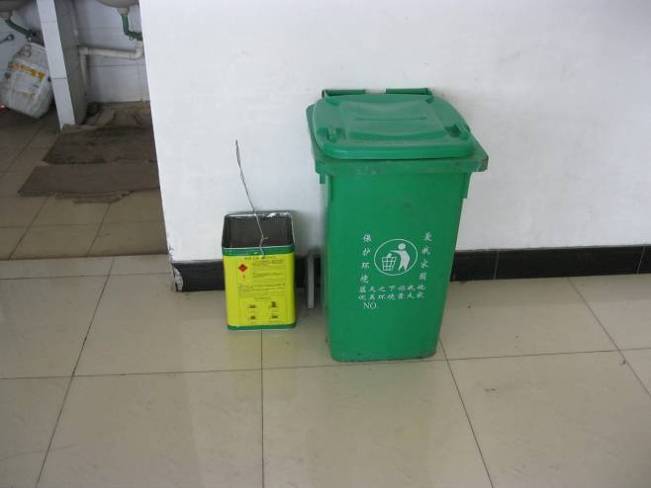 Nil Nil Nil Waste trash at each floor Waste trash at each floor NilNilNilCheck listCheck listCheck listCheck listCheck listCheck listCheck listAcceptableFinding/commentK.1Does facility aware and have written policy/procedure on C-TPAT?Does facility aware and have written policy/procedure on C-TPAT?  1 Yes  0 No  N/ANo written policy /procedure on C-TPATK.2Are building designed and constructed to prevent unlawful entry?Are building designed and constructed to prevent unlawful entry?  1 Yes  0 No  N/AAcceptable K.3Are there procedures for visitor access to the facility?Are there procedures for visitor access to the facility?  1 Yes  0 No  N/ANo written procedure K.4Are all employees required to show identification when entering the facility?Are all employees required to show identification when entering the facility?  1 Yes  0 No  N/AAcceptable K.5Are visitors, truck, delivery van drivers required to present valid identification before entering the facility?Are visitors, truck, delivery van drivers required to present valid identification before entering the facility?  1 Yes  0 No  N/AAcceptableK.6Does the facility have internal and external lighting in all required areas (e.g. cargo handling and storage areas, fence lines and parking areas)?Does the facility have internal and external lighting in all required areas (e.g. cargo handling and storage areas, fence lines and parking areas)?  1 Yes  0 No  N/AAcceptableK.7Is there a designated security officer to supervise the introduction and removal of cargo to and from the facility?Is there a designated security officer to supervise the introduction and removal of cargo to and from the facility?  1 Yes  0 No  N/AAcceptableK.8Does the company provide security awareness training to employees?Does the company provide security awareness training to employees?  1 Yes  0 No  N/ANo security awareness training was conducted K.9Is there fencing or walls on all sides with a minimum height of 2m to prevent intrusion?Is there fencing or walls on all sides with a minimum height of 2m to prevent intrusion?  1 Yes  0 No  N/AAcceptable K.10Does the company have documented procedure in place to protect information security (computer access, documents, and forms)?Does the company have documented procedure in place to protect information security (computer access, documents, and forms)?  1 Yes  0 No  N/ANo documented procedure Score=Score=6/106/106/10Related Photos:Related Photos:Related Photos:Related Photos:Related Photos: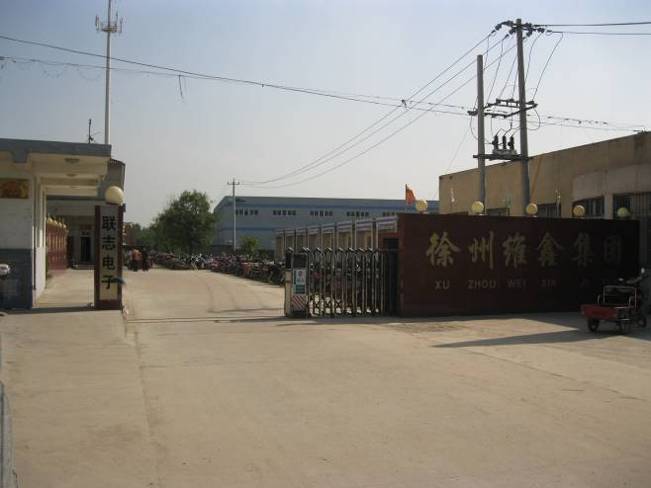 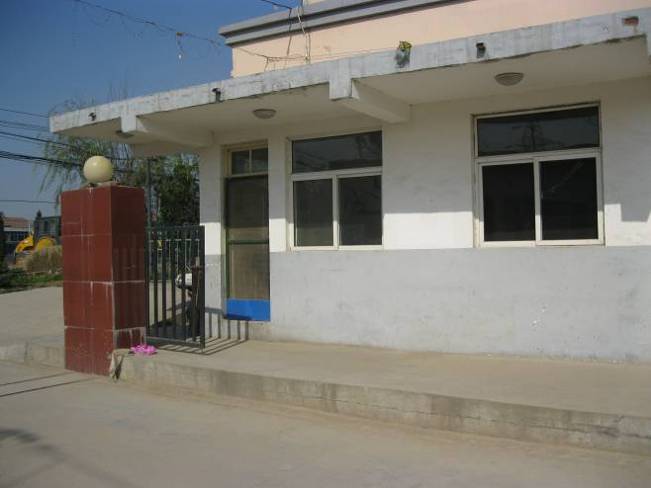 Gate Gate Guard room Guard room Guard room Worker Interview SummaryWorker Interview SummaryWorker Interview SummaryNumber of Worker Interviews Conducted?Number of Worker Interviews Conducted?6Does Interviews done in private and the confidentiality of the interview process was communicated to the workers?Does Interviews done in private and the confidentiality of the interview process was communicated to the workers?Yes In general, the attitude of the workers towards their workplace was?In general, the attitude of the workers towards their workplace was? Favorable   Non-favorable   Indifferent   N/ADoes each worker record (punch) his/her own timecard?Does each worker record (punch) his/her own timecard? Yes   NoWhat was the most common worker complaint?What was the most common worker complaint?No complaints What did the workers like the most about working at this facility?What did the workers like the most about working at this facility?Yes Any additional comment (s) regarding interviews:Any additional comment (s) regarding interviews:No Related Photos:Related Photos:Related Photos: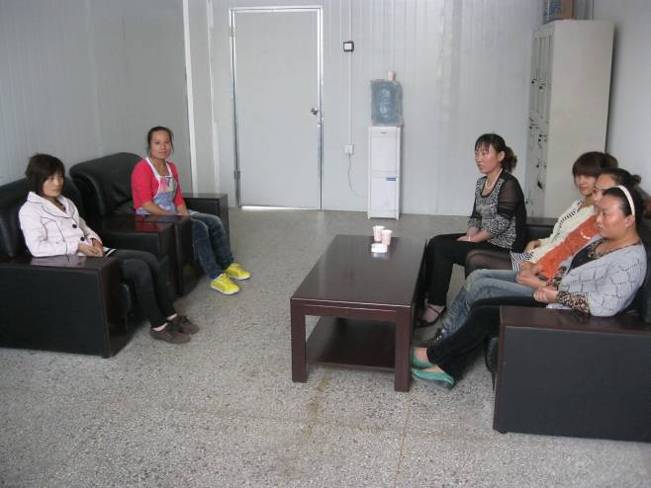 Nil Nil The interviewed workers NilNil